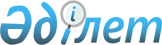 Қазақстан Республикасы Бас Прокурорының құқықтық статистика және арнайы есепке алу саласындағы кейбір бұйрықтарына өзгерістер енгізу туралы
					
			Күшін жойған
			
			
		
					Қазақстан Республикасы Бас Прокурорының м.а. 2019 жылғы 1 тамыздағы № 80 бұйрығы. Қазақстан Республикасының Әділет министрлігінде 2019 жылғы 6 тамызда № 19206 болып тіркелді. Күші жойылды - Қазақстан Республикасы Бас Прокурорының м.а. 2020 жылғы 15 қаңтардағы № 10 бұйрығымен
      Ескерту. Күші жойылды – ҚР Бас Прокурорының м.а. 15.01.2020 № 10 (алғашқы ресми жарияланған күннен кейін он күнтізбелік күн өткен соң қолданысқа енгізіледі) бұйрығымен.
      БҰЙЫРАМЫН:
      1. Қоса беріліп отырған Қазақстан Республикасы Бас Прокурорының құқықтық статистика және арнайы есепке алу саласындағы өзгерістер енгізілетін кейбір бұйрықтарының тізбесі бекітілсін.
      2. Қазақстан Республикасы Бас прокуратурасының Құқықтық статистика және арнайы есепке алу жөніндегі комитеті (бұдан әрі – Комитет):
      1) осы бұйрықты Қазақстан Республикасының Әділет министрлігінде мемлекеттік тіркеуді;
      2) осы бұйрық мемлекеттік тіркелген күнінен бастап күнтізбелік он күн ішінде қазақ және орыс тілдерінде Қазақстан Республикасы Нормативтік құқықтық актілерінің эталондық бақылау банкіне ресми жариялау және енгізу үшін Қазақстан Республикасы Әділет министрлігінің "Қазақстан Республикасының Заңнама және құқықтық ақпарат институты" шаруашылық жүргізу құқығындағы республикалық мемлекеттік кәсіпорнына жіберуді;
      3) осы бұйрықты Қазақстан Республикасы Бас прокуратурасының интернет-ресурсына орналастыруды;
      4) осы бұйрықтың көшірмесін құқықтық статистика және арнайы есепке алу мүдделі субъектілеріне мәлімет үшін, сондай-ақ Комитеттің аумақтық органдарына орындау үшін жіберуді қамтамасыз етсін.
      3. Осы бұйрықтың орындалуын бақылау Комитет Төрағасына жүктелсін. 
      4. Осы бұйрық алғашқы ресми жарияланған күнінен кейін күнтізбелік он күн өткен соң қолданысқа енгізіледі. Қазақстан Республикасы Бас Прокурорының құқықтық статистика және арнайы есепке алу саласындағы өзгерістер енгізілетін кейбір бұйрықтарының ТІЗБЕСІ
      1. "Мемлекеттік қызметтен жағымсыз себептермен босатылған адамдарды есепке алу ісін жүргізу және пайдалану қағидаларын бекіту туралы" Қазақстан Республикасы Бас Прокурорының 2011 жылғы 29 сәуірдегі № 39 бұйрығында (Нормативтік құқықтық актілердің мемлекеттік тіркеу тізілімінде № 6986 болып тіркелген, 2011 жылғы 16 шілдеде № 301-302 (26696) "Егемен Қазақстан" газетінде жарияланған):
      көрсетілген бұйрықпен бекітілген Мемлекеттік қызметтен жағымсыз себептермен босатылған адамдарды есепке алу ісін жүргізу және пайдалану қағидаларында (бұдан әрі - Қағидалар):
      2-тармақтың төртінші бөлімі мынадай редакцияда жазылсын:
      "Комитеттің облыстар, республикалық маңызы бар қалалар мен астана бойынша басқармалары, Әскери басқармасы және аймақтық көлік басқармасы (бұдан әрі – аумақтық органдар) жергілікті есепке алулар жүргізеді.";
      Қағидалардың 1, 2-қосымшалары осы Тізбенің 1, 2-қосымшаларына сәйкес жаңа редакцияда жазылсын. 
      2. "Прокуратура органдары жүзеге асыратын міндеттерді атқару үшін қажетті және жеткілікті дербес деректердің тізбесін бекіту туралы" Қазақстан Республикасы Бас Прокурорының 2013 жылғы 23 қыркүйектегі № 101 бұйрығында (Нормативтік құқықтық актілердің мемлекеттік тіркеу тізілімінде № 8808 болып тіркелген, 2013 жылы 26 қазанда № 240 (28179) "Егемен Қазақстан" газетінде жарияланған):
      2-тармақтың 2) тармақшасы мынадай редакцияда жазылсын:
      "2) Бас прокуратураның құрылымдық бөлімшелеріне, Бас прокуратура жанындағы Құқық қорғау органдары академиясына, Бас әскери және көлік прокуратураларына, облыстар, республикалық маңызы бар қалалар мен астана прокуратураларына, Комитеттің аумақтық органдарына мәлімет үшін жолдасын".
      3. "Атқарушы құжаттар бойынша міндеттемелерді орындамаған тұлғалардың, сондай-ақ әкімшілік айыппұлды салу жөнінде қаулыларды ерікті түрде орындамаған тұлғалардың орталықтандырылған деректер банкін (борышкерлердің орталықтандырылған деректер банкі) құру және оны жүргізу жөніндегі нұсқаулығын бекіту туралы" Қазақстан Республикасы Бас Прокурорының 2014 жылғы 8 шілдедегі № 70 бұйрығында (Нормативтік құқықтық актілердің мемлекеттік тіркеу тізілімінде № 9628 болып тіркелген, 2014 жылы 15 қыркүйекте "Әділет" ақпараттық-құқықтық жүйесінде жарияланған):
      көрсетілген бұйрықпен бекітілген Атқарушы құжаттар бойынша міндеттемелерді орындамаған тұлғалардың, сондай-ақ әкімшілік айыппұлды салу жөнінде қаулыларды ерікті түрде орындамаған тұлғалардың орталықтандырылған деректер банкін жүргізу туралы нұсқаулығында (борышкерлердің орталықтандырылған деректер банкі):
      3-тармақ мынадай редакцияда жазылсын:
      "3. ДОДБ Қазақстан Республикасы Бас прокуратурасының Құқықтық статистика және арнайы есепке алу жөніндегі комитетінің автоматтандырылған ақпараттық жүйелерінде (бұдан әрі – ҚСжАЕК ААЖ) әкімшілік құқық бұзушылықты айқындауға және (немесе) әкімшілік құқық бұзушылықтар туралы істерді қарауға (бұдан әрі - әкімшілік практика субъектілері) уәкілетті мемлекеттік органдары "Әкімшілік құқық бұзушылықтар және оларды жасаған тұлғалар туралы орталықтандырылған деректер банкін құру және оның жүргізілуі жөніндегі нұсқаулықты бекіту туралы" Қазақстан Республикасы Бас Прокурорының 2014 жылғы 10 қазандағы № 114 бұйрығына (Нормативтік құқықтық актілерді мемлекеттік тіркеу тізілімінде № 9869 болып тіркелген) (бұдан әрі – № 114 бұйрық) сәйкес және атқарушылық іс жүргізу органдары "Сот актілерін орындау бойынша жұмыс туралы" № 4 нысанды есепті және оны құрастыру жөніндегі Нұсқаулықты бекіту туралы" 2015 жылғы 24 ақпандағы № 38 Қазақстан Республикасы Бас Прокурорының бұйрығымен көзделген (Нормативтік құқықтық актілерді мемлекеттік тіркеу тізілімінде № 10567 болып тіркелген) ақпараттық есепке алу құжаттарының негізінде ұсынған мәліметтері негізінде қалыптастырылады.
      4. "Қылмыстық жауаптылыққа тартылған және жазасын шетелде өтеп жүрген Қазақстан Республикасының азаматтары туралы деректер банкін және оны жүргізу жөніндегі нұсқаулықты бекіту туралы" Қазақстан Республикасы Бас Прокурорының 2014 жылғы 12 тамыздағы № 81 бұйрығында (Нормативтік құқықтық актілердің мемлекеттік тіркеу тізілімінде № 9724 болып тіркелген, 2014 жылғы 24 қарашада "Әділет" ақпараттық-құқықтық жүйесінде жарияланған):
      көрсетілген бұйрықпен бекітілген Қылмыстық жауаптылыққа тартылған және жазасын шетелде өтеп жүрген Қазақстан Республикасының азаматтары туралы деректер банкін жүргізу жөніндегі нұсқаулығында:
      7-тармақтың 3) тармақшасы мынадай редакцияда жазылсын: 
      "3) Комитеттің Нұр-Сұлтан қаласы бойынша басқармасына бұдан бұрын мәліметтері жіберілген тұлғаларға қатысты үкімді өзгерту, босату, шартты түрде мерзімінен бұрын босату немесе өлімі туралы хабарламалар.";
      8-тармақтың бірінші бөлімі мынадай редакцияда жазылсын: 
      "8. Деректер банкінде мәліметтері бар азаматтың жазбаша өтінішінің негізінде түзету ақпаратын енгізуге жол беріледі. Түзету енгізу туралы өтініші Комитеттің Нұр-Сұлтан қаласы бойынша басқармасына жіберіледі.";
      9-тармақ мынадай редакцияда жазылсын: 
      "9. Комитеттің Нұр-Сұлтан қаласы бойынша басқармасының қызметкері растау құжаттарын алғаннан кейін бес (5) жұмыс күнінің ішінде ақпаратты карточкаға толтырады және оның графикалық көшірмелерін енгізеді.";
      17, 18-тармақтар мынадай редакцияда жазылсын: 
      "17. ҚР СІМ КҚД шетелдердегі мекемелерден келіп түскен құжаттарды бес (5) жұмыс күнінің ішінде Комитеттің Нұр-Сұлтан қаласы бойынша басқармасына жөнелтеді.
      18. Шетелдердегі мекемелер Қазақстан Республикасы азаматының жеке басын куәландыратын құжаттардың көшірмелерін қоспағанда, деректер банкін толықтыру үшін қажетті барлық құжаттарды ұсынбаған жағдайда, Комитеттің Нұр-Сұлтан қаласы бойынша басқармасы ҚР СІМ КҚД арқылы, Қазақстан Республикасы азаматының жеке басын куәландыратын құжат көшірмесінен басқа тиісті шетелдегі мекемеден қосымша мәліметтерді сұратады.";
      5. "Есірткі заттардың, психотроптық және улы заттардың, прекурсорлардың, сол тектестердің заңсыз айналымына және қылмыстық істер бойынша заттай дәлелдемелеріне байланысты құқық бұзушылықтар туралы" статистикалық есеп нысанын құрастыру жөніндегі нұсқаулықты бекіту туралы" Қазақстан Республикасы Бас Прокурорының 2014 жылғы 1 қазандағы № 101 бұйрығында (Нормативтік құқықтық актілерді мемлекеттік тіркеу тізілімінде № 9859 болып тіркелген, 2014 жылғы 24 қарашада "Әділет" ақпараттық-құқықтық жүйесінде жарияланған):
      көрсетілген бұйрықпен бекітілген "Есірткі заттардың, психотроптық және улы заттардың, прекурсорлардың, сол тектестердің заңсыз айналымына қылмыстық істер бойынша заттай дәлелдемелеріне байланысты құқық бұзушылықтар туралы" статистикалық есепті құрастыру жөніндегі нұсқаулығында:
      2-тармақ мынадай редакцияда жазылсын: 
      "2. Құқықтық статистика субъектілеріне: Қазақстан Республикасының Ұлттық қауіпсіздік комитеті, Қазақстан Республикасының Қорғаныс министрлігі, Қазақстан Республикасының Ішкі істер министрлігі және Қазақстан Республикасының Қаржы министрлігінің Қаржылық мониторинг комитеті жатады.
      7-тараудағы "Есірткі құралдарын, психотропты заттарды және прекурсорларды залалды қолданатын және тәуелділігі бар ауруларды есепке қою нәтижелері туралы мәліметтер" бойынша деректердің есебін облыстар, республикалық маңызы бар қалалар мен астана, облыстардың әкімдіктерінің денсаулық сақтау басқармалары және Қазақстан Республикасы Ішкі істер министрлігінің Қылмыстық-атқару комитетінің аумақтық бөлімшелері ұсынады.".
      6. "Қылмыстық қудалау органдарының жұмысы туралы" № 1-Е нысанды статистикалық есепті және оны құрастыру нұсқаулығын бекіту туралы" Қазақстан Республикасы Бас Прокурорының 2014 жылғы 1 қазандағы № 102 бұйрығында (Нормативтік құқықтық актілерді мемлекеттік тіркеу тізілімінде № 9852 болып тіркелген, 2014 жылғы 24 қарашада "Әділет" ақпараттық-құқықтық жүйесінде жарияланған):
      көрсетілген бұйрықпен бекітілген "Қылмыстық қудалау органдарының жұмысы туралы" № 1-Е нысанды есепті құрастыру бойынша нұсқаулығында:
      8-тарау мынадай редакцияда жазылсын:
      "8. СДТБТ-ға ЭАЕҚ-ны толық жүктегеннен кейін соңғы есепті мерзімнің 00.00 сағатында (Нұр-Сұлтан қаласы уақыты бойынша) белгілі бір кезеңде қалыптастырылған статистикалық есепті есептеу жүргізіледі (статистикалық қиынды), ол есепті кезеңнен кейінгі айдың 2-жұлдызында бекітіледі.
      Белгілі бір уақыт аралығында қалыптастырылып, бекітілген статистикалық есепке (статистикалық кесіндіге) қандай да бір түзетулерді енгізуге тыйым салынады".
      7. "Әкімшілік құқық бұзушылықтар және оларды жасаған адамдар туралы орталықтандырылған деректер есебін жүргізу жөніндегі нұсқаулығын бекіту туралы" Қазақстан Республикасы Бас Прокурорының 2014 жылғы 10 қазандағы № 114 бұйрығында (Нормативтік құқықтық актілерді мемлекеттік тіркеу тізілімінде № 9869 болып тіркелген, 2014 жылғы 24 қарашада "Әділет" ақпараттық-құқықтық жүйесінде жарияланған):
      көрсетілген бұйрықпен бекітілген Әкімшілік құқық бұзушылықтар және оларды жасаған тұлғалар туралы орталықтандырылған деректер банкін қалыптастыру жөніндегі нұсқаулықта (бұдан әрі - Нұсқаулық):
      68-тармақ мынадай редакцияда жазылсын:
      "68. Сыбайлас жемқорлыққа байланысты әкімшілік құқық бұзушылық жасағаны үшін әкімшілік жауаптылыққа тартылған адамдар туралы мәліметтер туралы қаулы орындалған күннен бастап үш жыл көлемінде сақталады (2015 жылғы 23 қарашадағы Қазақстан Республикасының "Мемлекеттік қызмет туралы" Заңының 13-бабы).";
      Нұсқаулықтың 1-қосымшасы осы Тізбенің 3-қосымшасына сәйкес редакцияда жазылсын.
      8. "Қылмыстық жолмен алынған ақшаны және (немесе) өзге мүлікті заңдастырумен (жылыстатумен) және терроризмді қаржыландырумен байланысты арнайы есепке алуды жүргізу туралы" Қазақстан Республикасы Бас Прокурорының 2015 жылғы 6 қаңтардағы № 6 бұйрығында (Нормативтік құқықтық актілерді мемлекеттік тіркеу тізілімінде № 10193 болып тіркелген, 2015 жылғы 27 ақпанда "Әділет" ақпараттық-құқықтық жүйесінде жарияланған):
      осы бұйрықтың 2-қосымшасында:
      Ескертпе мынадай редакцияда жазылсын:
      "Ескертпе: 2-13-көрсеткіштер Қазақстан Республикасы Қылмыстық кодексінің 218, 258-баптары бойынша сотталған адамдарға қатысты мәліметтердің болуына Бірыңғай біріздендірілген статистикалық жүйесін "Арнайы есепке алу" Автоматтандырылған ақпараттық жүйесімен тоқсан сайынғы салыстыра тексерулерінің нәтижелері бойынша және "Қылмыстық құқық бұзушылықтар жасаған, қылмыстық жауаптылыққа тартылатын адамдардың, қылмыстық құқық бұзушылық жасағаны үшін қылмыстық жауаптылыққа тартылған адамдардың арнайы есебін, ұстап алынған, күзетпен ұсталатын және сотталған адамдардың дактилоскопиялық арнайы есебін жүргізу және пайдалану қағидаларын бекіту туралы" Қазақстан Республикасы Бас Прокурорының 2018 жылғы 27 ақпандағы № 29 бұйрығымен (Нормативтік құқықтық актілерді мемлекеттік тіркеу тізілімінде № 16667 болып тіркелген) бекітілген әліпбилік есепке алу карточкасының негізінде толтырылады.
      14-15-көрсеткіштер атқарушылық құжаттың және Қазақстан Республикасы Бас Прокуроры міндетін атқарушысының 2015 жылғы 24 ақпандағы № 38 "№ 4 нысанды "Сот актілерін орындау бойынша жұмыс туралы" және оның құрылуы жөніндегі нұсқаулықты бекіту туралы"" бұйрығымен бекітілген 4.0, 4.1 нысанды карточкалардың негізінде толтырылады (Нормативтік құқықтық актілерді мемлекеттік тіркеу тізілімінде № 10567 болып тіркелген).
      9. "Сот әрекетке қабілетсіз және әрекетке қабілеттілігі шектеулі деп таныған адамдардың есебін жүргізу қағидасын бекіту туралы" Қазақстан Республикасы Бас Прокурорының 2015 жылғы 12 қаңтардағы № 11 бұйрығында (Нормативтік құқықтық актілерді мемлекеттік тіркеу тізілімінде № 10218 болып тіркелген, 2015 жылғы 27 ақпанда "Әділет" ақпараттық-құқықтық жүйесінде жарияланған):
      көрсетілген бұйрықпен бекітілген Сот әрекетке қабілетсіз және әрекетке қабілеттілігі шектеулі деп таныған адамдардың есебін жүргізу қағидаларында:
      4-тармақ мынадай редакцияда жазылсын:
      "4. Есеп Комитеттің аумақтық органдарының "Азаматтық-құқықтық саладағы соттық нысанды есептерді және оны қалыптастыру бойынша нұсқаулықты бекіту туралы" Қазақстан Республикасы Бас Прокурорының 2017 жылғы 2 қарашадағы № 124 бұйрығымен бекітілген (Нормативтік құқықтық актілерді мемлекеттік тіркеу тізілімінде № 16009 болып тіркелген) (бұдан әрі – № 124 бұйрық) сот шешімдерінің кестелік көшірмелерін, азаматтық іске арналған электрондық ақпараттық есепке алу құжаттарын (бұдан әрі – ЭАЕҚ), жеке басын куәландыратын құжаттардың көшірмелерін қоса отырып, сот әрекетке қабілетсіз және әрекетке қабілеттілігі шектеулі деп таныған адамдар туралы мәліметтерді (бұдан әрі – есепке алу деректері) Қазақстан Республикасы Бас прокуратурасы Құқықтық статистика және арнайы есепке алу жөніндегі комитетінің (бұдан әрі – Комитет) АЕА ААЖ-ға енгізу жолымен жүзеге асырылады";
      11- тармақ мынадай редакцияда жазылсын:
      "11. Тоқсан сайын Комитеттің аумақтық органдары АЕА ААЖ-ның есептік мәліметтеріне № 124 бұйрықпен бекітілген, "Бірыңғай біріздендірілген статистикалық жүйе" автоматтандырылған ақпараттық жүйесінде қалыптастырылған сот есептерінің статистикалық ақпараттарымен салыстыра тексеру жүргізеді"; 
      12-тармақ мынадай редакцияда жазылсын:
      "12. Адамды әрекетке қабілетсіз және әрекетке қабілеттілігі шектеулі деп тану туралы сот шешімінің қайта шығарылуын жою мақсатында, өтініш Қазақстан Республикасы Азаматтық іс жүргізу кодексі 323-бабының тәртібінде келіп түскен кезде Комитеттің аумақтық органы соттың талабы бойынша есепке алу жөнінде тексеріс жүргізеді және бес жұмыс күнінің ішінде адамды әрекетке қабілетсіз және әрекетке қабілеттілігі шектеулі деп тану туралы ақпараттың болуы немесе болмауы туралы мәліметті ұсынады.
      Әрекетке қабілетсіз және әрекетке қабілеттілігі шектеулі деп есепте тұрған адамға қатысты талап келіп түскен жағдайда Комитеттің аумақтық органдары соттарға азаматтық істің нөмірі және шешім шығарған сот туралы мәліметтерді хабарлайды."; 
      14-тармақ мынадай редакцияда жазылсын:
      "14. Сот әрекетке қабілетсіз және әрекетке қабілеттілігі шектеулі деп таныған адамдар туралы есепке алу деректерін талап ету тәртібі "Қылмыстық құқық бұзушылықтар жасаған, қылмыстық жауаптылыққа тартылатын адамдардың, қылмыстық құқық бұзушылық жасағаны үшін қылмыстық жауаптылыққа тартылған адамдардың арнайы есебін, ұстап алынған, күзетпен ұсталатын және сотталған адамдардың дактилоскопиялық арнайы есебін жүргізу және пайдалану қағидаларын бекіту туралы" Қазақстан Республикасы Бас Прокурорының 2018 жылғы 27 ақпандағы № 29 бұйрығымен регламенттеледі (Нормативтік құқықтық актілерді мемлекеттік тіркеу тізілімінде № 16667 болып тіркелген).".
      10. "Сот актілерін орындау бойынша жұмыс туралы" № 4 нысанды есепті және оны құрастыру жөніндегі нұсқаулықты бекіту туралы" Қазақстан Республикасы Бас Прокурорының міндетін атқарушының 2015 жылғы 24 ақпандағы № 38 бұйрығында (Нормативтік құқықтық актілерді мемлекеттік тіркеу тізілімінде № 10567 болып тіркелген, 2015 жылғы 9 сәуірде "Әділет" ақпараттық-құқықтық жүйесінде жарияланған);
      көрсетілген бұйрықпен бекітілген "Сот актілерін орындау бойынша жұмыс туралы" № 4 нысанды есепті құрастыру жөніндегі нұсқаулығында:
      10-тармақ мынадай редакцияда жазылсын:
      "10. Мемлекеттік және жеке сот орындаушыларының жиынтық есебіне (Комитет статистикалық кесіндіні бекіткеннен кейін) Комитеттің аумақтық басқармаларының бастықтары, облыстар, республикалық маңызы бар қалалар мен астанадағы Әділет департаменттерінің басшылары және жеке сот орындаушыларының облыстардағы, республикалық маңызы бар қалалар мен астанадағы өңірлік палаталарының басшылары қол қояды, олар жергілікті жерлерде аталған есептердің сақталуын қамтамасыз етеді (Комитетке жолдамайды)".
      11. "Адамдардың жарақаттануларына немесе қаза болуларына әкелген жол көлік оқиғалары туралы" статистикалық есептің нысанын және оның қалыптастыруы жөніндегі нұсқаулықты бекіту туралы" Қазақстан Республикасы Бас Прокурорының 2015 жылғы 16 қарашадағы № 131 бұйрығында (Нормативтік құқықтық актілерді мемлекеттік тіркеу тізілімінде № 12397 болып тіркелген, 2015 жылғы 18 желтоқсанда "Әділет" ақпараттық-құқықтық жүйесінде жарияланған:);
      "Адамдардың жарақаттанулары немесе қаза болуларына әкелген жол көлік оқиғалары туралы" статистикалық есеп осы Тізбенің 4-қосымшасына сәйкес редакцияда жазылсын;
      көрсетілген бұйрықпен бекітілген "Адамдардың жарақаттанулары немесе қаза болуларына әкелген жол көлік оқиғалары туралы" статистикалық есебін қалыптастыру бойынша нұсқаулығында:
      10-тармақтың екінші бөлігі мынадай редакцияда жазылсын:
      "Карточка нөмірі" 1-деректемесінде әкімшілік полиция бөлімшесінің ЖКО-ны есепке алу журналына сәйкес тіркелген карточканың реттік нөмірі сандардың бірінші жұбы болып – толтырылған жылы, екінші жұбы – облыстардың, республикалық маңызы бар қалалар мен астананың коды, үшінші жұбы – ауданның немесе қаланың коды, төртінші жұбы – ведомствоның коды, тоғызыншы саны – резервті нөмірі және соңғы сандары (5 белгі) белгіленеді, одан әрі тіркеуші орган көрсетіледі.".
      12. "Жеке және заңды тұлғалардың өтініштерін есепке алу қағидаларын бекіту туралы" Қазақстан Республикасы Бас Прокурорының 2015 жылғы 18 желтоқсандағы № 147 бұйрығында (Нормативтік құқықтық актілерді мемлекеттік тіркеу тізілімінде № 12893 болып тіркелген, 2016 жылы 1 ақпанда "Әділет" ақпараттық-құқықтық жүйесінде жарияланған:);
      бұйрықтың преамбуласы мынадай редакцияда жазылсын:
      "2007 жылғы 12 қаңтардағы "Жеке және заңды тұлғалардың өтініштерін қарау тәртібі туралы" Қазақстан Республикасы Заңының 7-бабының 2-тармағына сәйкес", БҰЙЫРАМЫН:";
      13. "Террористік іс-әрекетті жүзеге асырғаны үшін жауаптылыққа тартылған адамдарды, сондай-ақ cот террористік деп таныған ұйымдарды және ақпараттық материалдарды және экстремизмді жүзеге асырғаны үшін жауаптылыққа тартылған адамдарды, сондай-ақ cот экстремистік деп таныған ұйымдарды және ақпараттық материалдардың есебін жүргізу қағидаларын бекіту туралы" Қазақстан Республикасы Бас Прокурорының 2016 жылғы 24 наурыздағы № 49 бұйрығында (Нормативтік құқықтық актілерді мемлекеттік тіркеу тізілімінде № 13613 болып тіркелген, 2016 жылғы 29 сәуірде "Әділет" ақпараттық-құқықтық жүйесінде жарияланған):
      көрсетілген бұйрықпен бекітілген Террористік іс-әрекетті жүзеге асырғаны үшін жауаптылыққа тартылған адамдарды, сондай-ақ cот террористік деп таныған ұйымдарды және ақпараттық материалдарды және экстремизмді жүзеге асырғаны үшін жауаптылыққа тартылған адамдарды, сондай-ақ cот экстремистік деп таныған ұйымдарды және ақпараттық материалдардың есебін жүргізу қағидаларында:
      1-тармақ мынадай редакцияда жазылсын:
      "1. Осы Террористік іс-әрекетті жүзеге асырғаны үшін жауаптылыққа тартылған адамдарды, сондай-ақ cот террористік деп таныған ұйымдарды және ақпараттық материалдарды және экстремизмді жүзеге асырғаны үшін жауаптылыққа тартылған адамдарды, сондай-ақ cот экстремистік деп таныған ұйымдарды және ақпараттық материалдарды есебін жүргізу қағидалары (бұдан әрі - Қағидалар) "Прокуратура туралы" Қазақстан Республикасының 2017 жылғы 30 маусымдағы Заңың орындау үшін, "Мемлекеттік құқықтық статистика және арнайы есепке алу туралы" Қазақстан Республикасының 2003 жылғы 22 желтоқсандағы Заңының 12-бабы 3-тармағының 10-1) және 11) тармақшаларына сәйкес есепке алуды жүргізуді қамтамасыз ету мақсатында және "Терроризмге қарсы іс-қимыл туралы" Қазақстан Республикасының 1999 жылғы 13 шілдедегі Заңының 12-1 бабының және "Экстремизмге қарсы іс-қимыл туралы" Қазақстан Республикасының 2005 жылғы 18 ақпандағы Заңының 9-бабының, "Қылмыстық жолмен алынған кірістерді заңдастыруға (жылыстатуға) және терроризмді қаржыландыруға қарсы іс-қимыл туралы" Қазақстан Республикасының 2009 жылғы 28 тамыздағы Заңының 12-бабының талаптарын орындау үшін әзірленді.".
      14. "Мемлекеттік қызметке кір келтіретін тәртіптік теріс қылықтар жасаған адамдарды есепке алуды жүргізу қағидаларын бекіту туралы" Қазақстан Республикасы Бас Прокурорының 2016 жылғы 22 маусымдағы № 113 бұйрығында (Нормативтік құқықтық актілерді мемлекеттік тіркеу тізілімінде № 13977 болып тіркелген, 2016 жылғы 10 тамызда "Әділет" ақпараттық-құқықтық жүйесінде жарияланған):
      көрсетілген бұйрықпен бекітілген Мемлекеттік қызметке кір келтіретін тәртіптік теріс қылықтар жасаған адамдарды есепке алуды жүргізу қағидаларында:
      16-тармақ мынадай редакцияда жазылсын:
      "16. Есепке алу бойынша тексеруге мемлекеттік қызметке кіруге үміткер, сонымен қатар қолданыстағы заңнамаға сәйкес адамға қатысты өзге де тексеру іс-шараларын жүргізген кездегі барлық адамдар жатады.
      Бланкілердің нысандары, оларды толтыру және есепке алулар бойынша тексеру үшін жолдау тәртібі, сондай-ақ орындау мерзімдері Қазақстан Республикасы Бас Прокурорының 2018 жылғы 27 ақпандағы № 29 бұйрығымен бекітілген Қылмыстық құқық бұзушылықтар жасаған, қылмыстық жауаптылыққа тартылатын адамдардың, қылмыстық құқық бұзушылық жасағаны үшін қылмыстық жауаптылыққа тартылған адамдардың арнайы есебін, ұстап алынған, күзетпен ұсталатын және сотталған адамдардың дактилоскопиялық арнайы есебін жүргізу және пайдаланудың қағидаларында белгіленгенмен бірдей (Нормативтік құқықтық актілерді мемлекеттік тіркеу тізілімінде № 16667 болып тіркелген).
      Адамдар туралы ақпаратты сұрату ақпараттық сервис арқылы Комитеттің "Жеке тұлғаға талап" порталында жүзеге асырылады. Құқықтық статистика және арнайы есепке алу субъектілерін осы порталда тіркеу мүмкіндігі болмаған жағдайда, мәліметтерді алу әрбір тексеруші тұлғаға жеке ресімделген талапты Комитетке және оның аумақтық органына жолдау арқылы жүргізіледі."; 
      Қағидалардың 1-қосымшасы осы Тізбенің 5-қосымшаларына сәйкес жаңа редакцияда жазылсын.
      15. "Сыбайлас жемқорлық қылмыстар, оларды жасаған, сотталған адамдар, сыбайлас жемқорлық қылмыстар жөніндегі қылмыстық істердің қозғалысы және сыбайлас жемқорлық құқық бұзушылық субъектілері туралы" № 3-К нысанды есепті және оны қалыптастыру жөніндегі Нұсқаулықты бекіту туралы" Қазақстан Республикасы Бас Прокурорының 2016 жылғы 14 шілдедегі № 125 бұйрығында (Нормативтік құқықтық актілерді мемлекеттік тіркеу тізілімінде № 14126 болып тіркелген, 2016 жылғы 1 қыркүйекте "Әділет" ақпараттық-құқықтық жүйесінде жарияланған):
      көрсетілген бұйрықпен бекітілген "Сыбайлас жемқорлық қылмыстар, оларды жасаған, сотталған адамдар, сыбайлас жемқорлық қылмыстар жөніндегі қылмыстық істердің қозғалысы және сыбайлас жемқорлық құқық бұзушылық субъектілері туралы" № 3-К нысанды есебінің:
      осы Тізбенің 6-қосымшасы "Эпизодтарды есепке алуынсыз сыбайлас жемқорлық қылмыстық істері бойынша мәлімет";
      1-1-бөлімімен толықтырылсын;
      2, 3, 4, 5-бөлімдері осы Тізбенің 7-қосымшасына сәйкес редакцияда жазылсын;
      16. "Анықтаудан, тергеуден, соттан және жазасын өтеуден жасырынып жүрген немесе пробациялық бақылауды жүзеге асырудан жалтарып жүрген, хабар-ошарсыз жоғалып кеткен, туысқандарымен байланысты жоғалтқан адамдарды, өзі туралы анықтамалық деректерді хабарлауға қабілеті жоқ адамдарды, жеке басы анықталмаған мәйіттерді және атқарушылық іс жүргізу бойынша борышкерлер, мемлекеттің мүддесі үшін ұсынылған, сондай-ақ алименттер өндіріп алу туралы, мертігуден немесе денсаулығының өзге де зақымдануынан, асыраушының мертігуінен немесе денсаулығының өзге де зақымдануынан, қайтыс болуынан келген залалды өтеу туралы талап қоюлар бойынша жауапкер болып табылатын іздеудегі адамдарды арнайы есепке алуды жүргізу және пайдалану қағидаларын бекіту туралы" Қазақстан Республикасы Бас Прокурорының 2017 жылғы 4 тамыздағы № 78 бұйрығында (Нормативтік құқықтық актілерді мемлекеттік тіркеу тізілімінде № 15639 болып тіркелген, 2017 жылы 18 қыркүйекте Нормативтік құқықтық актілердің эталондық бақылау банкінде жарияланған):
      көрсетілген бұйрықпен бекітілген анықтаудан, тергеуден, соттан және жазасын өтеуден жасырынып жүрген немесе пробациялық бақылауды жүзеге асырудан жалтарып жүрген, хабар-ошарсыз жоғалып кеткен, туысқандарымен байланысты жоғалтқан адамдарды, өзі туралы анықтамалық деректерді хабарлауға қабілеті жоқ адамдарды, жеке басы анықталмаған мәйіттерді және атқарушылық іс жүргізу бойынша борышкерлер, мемлекеттің мүддесі үшін ұсынылған, сондай-ақ алименттер өндіріп алу туралы, мертігуден болмаса денсаулығының өзге де зақымдануынан, асыраушының мертігуінен немесе денсаулығының өзге де зақымдануынан, қайтыс болуынан келген залалды өтеу туралы қуынымдар бойынша жауапкер болып табылатын іздеудегі адамдарды арнайы есепке алуды жүргізу және пайдалану ережелерінде:
      3-тармақтың екінші бөлігі мынадай редакцияда жазылсын:
      "Комитеттің облыстар, республикалық маңызы бар қалалар мен астана басқармалары, Әскери басқармасы және аймақтық көлік басқармасы (бұдан әрі – Комитеттің аумақтық органдары) жергілікті іздестіру есепке алуын жүргізуді және АЕА ААЖ -ға мәліметтерді енгізуді жүзеге асырады.";
      31-тармақтың 5) тармақшасы мынадай редакцияда жазылсын, орыс тіліндегі мәтін өзгермейді:
      "5) өзі туралы анықтамалық деректерді хабарлауға қабілеті жоқ, АЕАК өзіне қатысты өтініш тіркелген психикалық немесе басқа да аурулар себебінен, балалығына байланысты өзі туралы сауалнамалық деректерді хабарлауға қабілеті жоқ тұлғалар.".
      17. "Қылмыстық құқық бұзушылықтар жасаған, қылмыстық жауаптылыққа тартылатын адамдардың, қылмыстық құқық бұзушылық жасағаны үшін қылмыстық жауаптылыққа тартылған адамдардың арнайы есебін, ұстап алынған, күзетпен ұсталатын және сотталған адамдардың дактилоскопиялық арнайы есебін жүргізу және пайдалану қағидаларын бекіту туралы" Қазақстан Республикасы Бас Прокурорының 2018 жылғы 27 ақпандағы № 29 бұйрығында (Нормативтік құқықтық актілерді мемлекеттік тіркеу тізілімінде № 16667 болып тіркелген, 2018 жылғы 10 сәуірде Нормативтік құқықтық актілердің эталондық бақылау банкінде жарияланған):
      көрсетілген бұйрықпен бекітілген қылмыстық құқық бұзушылықтар жасаған, қылмыстық жауаптылыққа тартылатын адамдардың, қылмыстық құқық бұзушылық жасағаны үшін қылмыстық жауаптылыққа тартылған адамдардың арнайы есебін, ұстап алынған, күзетпен ұсталатын және сотталған адамдардың дактилоскопиялық арнайы есебін жүргізу және пайдаланудың қағидаларында (бұдан әрі – Қағидалар):
      32-тармақ мынадай редакцияда жазылсын, орыс тіліндегі мәтін өзгермейді:
      "32. Қамауға алу орны бойынша 2-дактилоскопиялық карта құрастырылады және арнайы қабылдауышқа орналастырған күннен бастап бес жұмыс күнінен кешіктірмей, жеке басын куәландыратын құжаттың көшірмесін қоса сала отырып, бір данада Комитеттің аумақтық органына жолданады."; 
      76-тармақ мынадай редакцияда жазылсын:
      "76. АЕҚ анықтама жұмыстарын жүргізуге ыңғайлы арнайы шкафтарда сақтауға жатады. Шкафтар оқшауланған және заманауи өрт сөндіру құралдарымен жабдықталған, күзет және өрт дабылдары бар жеке орынжайларда (картотекаларда) орналастырылады. Картотека орынжайы көрші кабинеттерден жанбайтын қабырғалармен бөлінуі тиіс. 
      Картотека үй-жайларына кіру кодты құлыптары бар металл есікпен жабдықталады. Картотека орынжайының терезелерінде ашылатын металл торлар орнатылуы қажет (ішінен құлыппен жабылатын).
      Газ, су және кәріз құбыржолдары өтетін үй-жайларына орынжайларға картотека орналастыруға рұқсат берілмейді. Қазақстан Республикасы Үкіметінің 2018 жылғы 20 қыркүйектегі № 576 қаулысымен бекітілген Ұлттық архив қорының құжаттарын және басқа да архивтік құжаттарды мемлекеттік және арнаулы мемлекеттік архивтердің жинақтау, сақтау, есепке алу мен пайдалану қағидаларына сәйкес АЕҚ-ті жарықпен, температуралық-ылғалдылық және санитарлық-гигиеналық режимдермен қамтылған тиісті жағдайларда сақтау қажет.";
      92-тармағының үшінші бөлігі мынадай редакцияда жазылсын, орыс тіліндегі мәтін өзгермейді:
      "болмаса, тексерілетін адамды ұстауды немесе қамауда ұстауды (қамауға алу) жүзеге асырған орган, аумақтылығы бойынша Комитеттің тексеру жүргізген аумақтық органына жатса, дактилоскопиялық картотекада іс жүргізу шешім туралы мәліметтердің болуын тексеру керек, сондай-ақ тиісті қылмыстық қудалау органдарына, тергеу изоляторына, гауптвахтаға сот пен архивтерге осы іс бойынша ақпарат алу үшін сұрау жолдауы қажет.";
      94-тармақ мынадай редакцияда жазылсын:
      "94. Қорғаушылар, адамдарға заңдық көмек көрсеткенде, арнайы есептің мәліметтерін тек оның нақты іске қатысын растайтын (адвокаттың куәлігі және қорғау туралы жазбаша хабарлама (өкілдік ету), шарт, тергеу органының (анықтау) болмаса соттың жазбаша бекітуі) және мүддесін қорғайтын адамның жеке басы куәлігі құжаттардың көшірмесін сала отырып, Комитеттің аумақтық органына жазбаша түрде жүгінгенде, басқа адамның емес көмекке жүгінген адамның мәліметтерін сұрата алады.
      Қорғаушының сұрауына қоса берілген құжаттардың барлық көшірмелерінде, тек құқығы және мүддесі қорғалатын (ұсынылатын) адамның сауалнамалық деректері ғана көрсетілуі қажет.
      Қорғаушылардың сұраулары Комитеттің аумақтық органына келіп түскен сәттен бастап бес жұмыс күні ішінде орындалады, және осы Қағиданың 79-тармағында көрсетілген барлық мәліметтер ұсынылады.
      Сұраудың Комитетке және оның аумақтық органдарына келіп түскен күні оның орындалу мерзіміне кірмейді.". № 1- ЖС нысанның мемлекеттік қызметтен жағымсыз себептермен босатылған адамдарды есепке алу карточкасы (органның кадр қызметімен қалыптастырады)
      1. ___________________________________________________________________ 
                        (органның атауы)
      2. Жасаған: лауазымды адам, саяси мемлекеттік қызметші, мемлекеттік қызметші.
      2.1. Жасады: сөздік деректеме;
      құқық қорғау органдарының қызметкерлері: сөздік деректеме;
      арнайы органдардың қызметкерлері: сөздік деректеме;
      органдардың әскери қызметші-қызметкерлері: сөздік деректеме; 
      министрліктер мен агенттіктердің қызметкерлері: сөздік деректеме; 
      әкімдіктер мен олардың құрылымдық бөлімшелерінің қызметшілері, өзге де мемлекеттік құрылымдардың қызметшілері.
      3. Мемлекеттік қызметтен жағымсыз себептермен босатудың негіздері: 
      "Қазақстан Республикасының сот жүйесі мен судьяларының мәртебесі туралы" Қазақстан Республикасы Конституциялық заңының 34-бабы 1-тармағының 5) тармақшасы осы судьяға қатысты айыптау үкімінің заңды күшіне енуі, қылмыстық істің Қазақстан Республикасы Қылмыстық-процестік кодексінің (бұдан әрі- ҚР ҚПК) 35-бабы бірінші бөлігі 3), 4), 9), 10) және 12) тармақтарының немесе 36-бабының негізінде сотқа дейінгі сатыда тоқтатылуы; 1-тармағының 11) тармақшасы кәсіби жарамсыздығына орай судьяның атқаратын лауазымына сай келмейтіні туралы Сот төрелігінің сапасы жөніндегі комиссияның шешімі; 1-тармағының 11-1) тармақшасы судьяның тәртіптік теріс қылық жасағаны немесе осы Конституциялық заңның 28-бабында көрсетілген талаптарды орындамағаны үшін оны лауазымынан босату қажеттілігі туралы Сот жюриінің шешімі. 
      "Қазақстан Республикасының мемлекеттік қызметі туралы" Қазақстан Республикасы Заңының 61-бабы 1-тармағының 7) тармақшасы мемлекеттік әкімшілік қызметшілердің өз кірістері мен өзіне меншік құқығымен тиесілі мүлкі туралы көрінеу жалған мәліметтер ұсынуы; 1-тармағының 8) тармақшасы Қазақстан Республикасының заңдарында белгіленген міндеттерді және (немесе) шектеулерді сақтамауы; 1-тармағының 9) тармақшасы өзіне заңды түрде тиесілі ақшаны, сондай-ақ мүліктік жалдауға берілген мүлікті қоспағанда, коммерциялық ұйымдардың жарғылық капиталындағы меншік құқығымен тиесілі үлестерді, акцияларды (акцияны) және пайдаланылуы кірістер алуға әкелетін өзге де мүлікті сенімгерлік басқаруға бермеуі; 1-тармағының 11) тармақшасы сыбайлас жемқорлық құқық бұзушылық жасауы; 1-тармағының 12) тармақшасы қылмыс не қасақана қылмыстық теріс қылық жасағаны үшін соттың айыптау үкімінің заңды күшіне енуі; 1-тармағының 13) тармақшасы сыбайлас жемқорлық қылмыс жасаған немесе сыбайлас жемқорлық құқық бұзушылық не мемлекеттік қызметке кір келтіретін тәртіптік теріс қылық жасағаны үшін бұрын қызметтен шығарылған, сондай-ақ қылмыстық топ құрамында қылмыс жасаған адамды мемлекеттік әкімшілік лауазымға қабылдау; 1-тармағының 14) тармақшасы қылмыстық топ құрамында жасалған қылмыс туралы соған қатысты қылмыстық істі қылмыстық қудалау органы немесе сот Қазақстан Республикасы Қылмыстық Кодексі (бұдан әрі - ҚР ҚК) Ерекше бөлігінің тиісті бабында көзделген бас бостандығынан айыру түріндегі жазаның төменгі шегінің мерзімі аяқталғанға дейін ҚР ҚПК 35-бабы бірінші бөлігі 3), 4), 9), 10) және 12) тармақтарының немесе 36-бабының негізінде тоқтатқан адамды мемлекеттік әкімшілік лауазымға қабылдау; 1-тармағының 15) тармақшасы сыбайлас жемқорлық қылмыс жасағаны үшін қылмыстық істің ҚР ҚПК 35-бабы бірінші бөлігі 3), 4), 9), 10) және 12) тармақтарының немесе 36-бабының негізінде тоқтатылуы, сондай-ақ қылмыстық топ құрамында жасалған қылмыс туралы қылмыстық істі қылмыстық қудалау органының немесе соттың ҚР ҚК Ерекше бөлігінің тиісті бабында көзделген бас бостандығынан айыру түріндегі жазаның төменгі шегінің мерзімі аяқталғанға дейін ҚР ҚПК 35-бабы бірінші бөлігінің 3), 4), 9), 10) және 12) тармақтарының немесе 36-бабының негізінде тоқтатуы; 1-тармағының 16) тармақшасы мемлекеттік қызметке қабылдаудан бас тартуға негіз болып табылатын көрінеу жалған құжаттарды немесе мәліметтерді мемлекеттік қызметке кіру кезінде ұсынуы; 1-тармағының 21) тармақшасы мемлекеттік қызметке кір келтіретін тәртіптік теріс қылық жасауы;
      "Құқық қорғау қызметі туралы" Қазақстан Республикасы Заңының 80-бабы 1-тармағының 12) тармақшасы қызметтік тәртіпті өрескел бұзғаны үшін; 1-тармағының 12-1) тармақшасы аумақтық құқық қорғау органының басшысы - а) қылмыстық құқық бұзушылықтарды есепке алудан жасыруға; б) бағынысындағы қызметкердің азаматтардың Қазақстан Республикасы Конституциясының ІІ бөлімінде көзделген, заңды күшіне енген сот актілерінде не қылмыстық қудалау органдарының Қазақстан Республикасы Қылмыстық-процестік кодексінің 35-бабының бірінші бөлігінің 3), 4), 9), 10), 11) және 12) тармақтарының және 36-бабының негізінде қылмыстық істі тоқтату туралы шешімдерінде белгіленген конституциялық құқықтарын өрескел бұзумен байланысты қылмыс жасауына; в) азаматтардың Қазақстан Республикасы Конституциясының жоғарыда көрсетілген бөлімінде көзделген конституциялық құқықтарын бұзумен байланысты тәртіптік теріс қылықтардың ұдайы жасалуына жол бермеу жөнінде шаралар қабылдамағаны үшін; 1-тармағының 13) тармақшасы құқық қорғау органына кір келтіретін теріс қылық жасағаны үшін; -тармағының 14) тармақшасы сыбайлас жемқорлық құқық бұзушылық жасауына байланысты; 1-тармағының 15) тармақшасы қылмыс жасағаны үшін соттың айыптау үкімінің заңды күшіне енуіне, қылмыс туралы қылмыстық істің ҚР ҚПК 35-бабы бірінші бөлігінің 3), 4), 9), 10) және 12) тармақтарының немесе 36-бабының негізінде тоқтатылуына байланысты; 1-тармағының 16) тармақшасы "Құқық қорғау қызметі туралы" Қазақстан Республикасы Заңының 6-бабының 2-тармағында көрсетілген мәліметтерді бермегені немесе бұрмалағаны үшін;
      "Әскери қызмет және әскери қызметшілердің мәртебесі туралы" Қазақстан Республикасы Заңының 26-бабы 1-тармағының 13) тармақшасы мынадай теріс себептер бойынша: 1 - қылмыс жасағаны үшін соттың айыптау, оның ішінде шартты түрде айыптау үкімінің заңды күшіне енуі; 2) - қылмыс жасағаны үшін қылмыстық жауаптылықтан ҚР ҚПК 35-бабы бірінші бөлігі 3), 4), 9), 10) және 12) тармақтарының немесе 36-бабының негізінде босатылуы; 3) - Қазақстан Республикасының заңнамасында белгіленген тәртіппен әскери атағынан айыру; 4) - әскери қызмет міндеттерін атқару кезінде алкогольдік, есірткілік немесе өзге де масаң күйде болу, сондай-ақ мамандандырылған медициналық мекемелерде (наркологиялық диспансерлерде) алкогольдік, есірткілік немесе өзге де масаң күйді туғызатын заттарды тұтыну тұрғысынан медициналық куәландырудан өтуден бас тарту немесе жалтару; 5) - әскери қызметшінің келісімшарттың талаптарын жүйелі түрде бұзуы; 6) - осы Заңның 38-бабының 2-тармағында көрсетілген мәліметтерді ұсынбау немесе бұрмалау; 7) - педагогтік, ғылыми және өзге де шығармашылық қызметтен басқа, кез келген ақылы қызмет түрлерімен айналысу; 8) - арнаулы мемлекеттік орган немесе ішкі істер органы әскери қызметшісінің қатарынан үш және одан көп сағат бойы дәлелсіз себептермен қызметте болмауы; 9) - мемлекеттік құпияларды құрайтын мәліметтерді, оларды тасығыштарды жария етуге немесе жоғалтуға әкеп соқтырған құпиялылық режимін қамтамасыз ету жөніндегі белгіленген талаптардың бұзылуы; 10) – "Сыбайлас жемқорлыққа қарсы іс-қимыл туралы" Қазақстан Республикасының Заңында айқындалған жағдайлар; 11) - осы адамға заңды түрде тиесілі ақшаны, сондай-ақ мүліктік жалдауға берілген мүлікті қоспағанда, коммерциялық ұйымдардың жарғылық капиталындағы меншік құқығымен тиесілі үлестерін, акцияларын (акциясын) және пайдалану кіріс алуға әкелетін өзге де мүлікті сенімгерлік басқаруға бермеу;
      "Қазақстан Республикасының арнаулы мемлекеттік органдары туралы" Қазақстан Республикасы Заңының 51-бабы 14-тармағының 1) тармақшасы қызметкердің қызметте, оның ішінде ара-тұра болуы, алкогольден, есірткіден, психотроптан, уытқұмарлықтан (оларға ұқсас заттардан) масаң күйде болуы, сондай-ақ есірткілік, психотроптық, уытқұмарлық масаң күйге ұшырататын заттарды (оларға ұқсас заттарды) пайдалануы, оның ішінде ара-тұра пайдалануы, сондай-ақ мамандандырылған медициналық мекемелерде (наркологиялық диспансерлерде) алкогольдік, есірткілік, психотроптық, уытқұмарлық масаң күйге ұшырататын заттарды (оларға ұқсас заттарды) пайдалануға, оның ішінде ара-тұра пайдалануға медициналық куәландырудан өтуден бас тарту немесе жалтару; 14-тармағының 2) тармақшасы қызмет жағдайын жеке пайдакүнемдік мақсаттарда пайдалану; 14-тармағының 3) тармақшасы Қазақстан Республикасының заңнамасына сәйкес олардың лауазымдық міндеттері болып табылатын жағдайларды қоспағанда, кәсіпкерлік қызметтің кез келген түрімен, оның ішінде коммерциялық делдалдықпен айналысу;
      14-тармағының 4) тармақшасы қызмет жағдайын пайдалана отырып, жұмыс орындау мен қызмет көрсету және сол үшін заңсыз сыйақы алу; 14-тармағының 5) тармақшасы қылмыс жасағаны үшін соттың айыптау үкімінің заңды күшіне енуі немесе қылмыс жасағаны үшін қылмыстық жауаптылықтан ҚР ҚПК 35-бабы бірінші бөлігінің 3), 4), 9), 10) және 12) тармақтарының және 36-бабының негізінде босатылуы; 14-тармағының 6) тармақшасы тәрбиелеу функцияларын орындайтын қызметкердің атқарып жүрген лауазымына жат әрекет жасауы; 14-тармағының 7) тармақшасы тікелей ақшалай қаражаттарға немесе мемлекеттік мүлікке қызмет көрсететін қызметкердің кінәлі іс-әрекеттер жасауы, егер бұл әрекеттер өкілетті басшы тарапынан оған сенімді жоғалтуға негіз берсе; 14-тармағының 8) тармақшасы мемлекеттік құпияларды құрайтын мəліметтерді, оларды жеткізгіштерді жария етуге немесе жоғалтуға əкеп соққан, құпиялылық режимін қамтамасыз ету жөніндегі белгіленген талаптарды бұзу; 14-тармағының 9) тармақшасы бір жұмыс күнінде қатарынан үш және одан да көп сағат дәлелді себептерсіз қызметке шықпау; 14-тармағының 10) тармақшасы Қазақстан Республикасының еңбек заңнамасында, "Қазақстан Республикасының мемлекеттік қызметі туралы" және "Сыбайлас жемқорлыққа қарсы іс-қимыл туралы" Қазақстан Республикасының заңдарында айқындалған жағдайларда жүргізіледі.
      4. 20 __ жылғы "____" ____________ № ________ бұйрық (шешім)
      5. Жазалау шарасы қолданылды: атқарып отырған лауазымынан босату (1)
      6. Жағымсыз себептер бойынша босатылған тұлғалар туралы мәліметтер.
      7. Туған күні "____" __________________ 19 ____ жыл
      8. Туған жері_____________________________________
      9. Тұрғылықты мекенжайы (тіркелген) 
      __________________________________________________
      9.1 Жеке сәйкестендіру нөмірі (ЖСН) |_|_|_|_|_|_|_|_|_|_|_|_|
      10. Жұмыс орны 
      _____________________________________________________________________
      11. Лауазымы 
      _______________________________________________________________________
      12. Қызметкер босатылған органның басшысы ____________________________
      __________________________________________________________________________ 
      (лауазымы, тегі, аты-жөнінің бірінші әріптері, қолы)
      12.1 Карточканы толтырған кадр қызметінің жауапты тұлғасы _____________________
      __________________________________________________________________________ 
      (лауазымы, тегі, аты, әкесінің аты (бар болған жағдайда), қолы)
      13. Толтырылған күні "____" _________________ 20____ жылы
      14. Комитеттің аймақтық органында тіркелген күні "_____" 
      _____________ 20 _____ жылы
      Бірыңғай журнал бойынша материалдың (хаттаманың) № 
      _____________________________________
      15. Комитеттің аймақтық органының қызметкері 
      _________________________________________
      __________________________________________________________________________
      (лауазымы, тегі, аты, әкесінің аты (бар болған жағдайда), қолы)
      Ескерту: карточка ресми статистикалық құжат болып табылады; оған қол қойған тұлғалар көрінеу мәліметтер енгізгені үшін заңнамамен белгіленген тәртіпте жауапқа тартылады. Титулдық парақ
      Қазақстан Республикасы Бас прокуратурасының 
      Құқықтық статистика және арнайы есепке алу жөніндегі комитеті
      Жағымсыз уәждер бойынша шығарылған тұлғаларды есепке алудың 
      бірыңғай журналы № _____________ 
      20__жылы № ____ _______ басталды 
      20__жылы № ____ _______ аяқталды
      Нұр-Сұлтан қаласы 20___жыл
      Кестенің жалғасы "Әкімшілік құқық бұзушылықтарды есепке алу карточкасы" 1-ӘЖ нысаны "Адамдардың қаза болуына немесе жарақаттануына әкеп соққан жол – көлік оқиғасы туралы" статистикалық есеп
      Кестенің жалғасы Мемлекеттік қызметке кір келтіретін тәртіптік теріс қылықтар жасаған адамдарды есепке алу карточкасы
      (№1-ДП нысанды)
      1. _____________________________________________________________________ 
      (мемлекеттік қызметке кір келтіретін тәртіптік теріс қылықтарды жасаған адам жұмыс 
      істейтін немесе одан шығарылған органның атауы)
      2. Мемлекеттік қызметке кір келтіретін тәртіптік теріс қылықты жасау фактісін 
      анықтаған мемлекеттік орган _________________________________________________ 
      __________________________________________________________________________ 
      (органның атауы)
      3. Жасады: сөздік деректеме;
      құқық қорғау органдарының қызметкері: сөздік деректеме;
      арнаулы мемлекеттік органдардың қызметкері: сөздік деректеме;
      органдар қызметкері-әскери қызметші: сөздік деректеме;
      министрліктер қызметшісі: сөздік деректеме.
      4. Жасалған тәртіптік теріс қылықтың қысқаша фабуласы 
      ______________________________ 
      __________________________________________________________________________
      __________________________________________________________________________
      5. "Қазақстан Республикасының мемлекеттік қызметі туралы" ҚР Заңының 50-бабының нормаларына сәйкес мемлекеттік қызметке кір келтіретін тәртіптік теріс қылықтың саралануы ___ тармағы ___тармақшасы.
      6. 20__ жылғы "____"_______№ ____ тәртіптік жаза қолдану туралы акті (шешім). 
      __________________________________________________________________________ 
      __________________________________________________________________________ 
      (Тәртіптік жауаптылыққа тарту туралы актіні шығарған тұлғаның тегі, аты, әкесінің аты 
      (әкесінің аты болған жағдайда) және лауазымы)
      7. Жаза шарасы қолданылды: лауазымынан босату (01), лауазымынан төмендету (02), қызметке толық сәйкес еместігі туралы ескерту (03).
      9. Туған күні "____" _______________ _____ ж. 
      ЖСН /_/_/_/_/_/_/_/_/_/_/_/_/
      10. Туған жері 
      ___________________________________________________________________
      11. Тұрғылықты (тіркелген) 
      мекенжайы______________________________________________
      12. Жұмыс орны 
      _________________________________________________________________
      13. Лауазымы 
      ___________________________________________________________________
      14. Карточканы толтырған адамның лауазымы, тегі, аты-жөнінің бірінші әріптері, қолы 
      ______________________________ 
      __________________________________________________________________________
      15. Толтырылған күні "____" _________________ 20____ ж.
      16. Басшының тегі, қолы 
      ________________________________________________________
      17. Аумақтық органда тіркелген күні "__" ___________ 20__ ж. 
      Материалдың № __________
      18. Карточканы тіркеген аумақтық орган қызметкерінің лауазымы, 
      тегі, қолы _____________
      __________________________________________________________________________
      __________________________________________________________________________
      __________________________________________________________________________
      Ескерту: карточка ресми статистикалық құжат болып табылады; оған қол қойған тұлғалар көрінеу жалған мәліметтерді енгізгені үшін Қазақстан Республикасының әкімшілік құқық бұзушылық туралы заңнамасында және Қазақстан Республикасының қылмыстық заңнамасында белгіленген тәртіпте жауапты болады. 
      "Сыбайлас жемқорлық қылмыстар, оларды жасаған, сотталған адамдар, сыбайлас жемқорлық қылмыстар жөніндегі қылмыстық істердің қозғалысы және сыбайлас жемқорлық құқық бұзушылық субъектілері туралы" № 3-К нысанды есеп 
      1-1-бөлім. Эпизодтары есепке алынбайтын сыбайлас жемқорлық қылмыстар бойынша мәліметтер
      Кестенің жалғасы
      Кестенің жалғасы
      № 3-К нысанды "Сыбайлас жемқорлық қылмыстар, оларды жасаған, сотталған адамдар, сыбайлас жемқорлық қылмыстар жөніндегі қылмыстық істердің қозғалысы және сыбайлас жемқорлық құқық бұзушылық субъектілері туралы" есеп 
      2-бөлім. Сотқа дейінгі тергеп-тексеру мемлекеттік функцияларды орындауға өкілетті, және оларға теңестірілген адамдарға қатысты басталған сыбайлас жемқорлық қылмыстар туралы мәліметтер
      Кестенің жалғасы
      Кестенің жалғасы
      Кестенің жалғасы
      № 3-К нысанды "Сыбайлас жемқорлық қылмыстар, оларды жасаған, сотталған адамдар, сыбайлас жемқорлық қылмыстар жөніндегі қылмыстық істердің қозғалысы және сыбайлас жемқорлық құқық бұзушылық субъектілері туралы" есеп 
      3-бөлім. Сыбайлас жемқорлық қылмыс жасаған адамдар туралы мәліметтер 
      Кестенің жалғасы
      Кестенің жалғасы
      Кестенің жалғасы
      № 3-К нысанды "Сыбайлас жемқорлық қылмыстар, оларды жасаған, сотталған адамдар, сыбайлас жемқорлық қылмыстар жөніндегі қылмыстық істердің қозғалысы және сыбайлас жемқорлық құқық бұзушылық субъектілері туралы" есеп 
      4-бөлім. Сотталғандар, ақталғандар, істерін сот тоқтатқан адамдар, медициналық сипаттағы мәжбүрлеу шаралары қолданылған адамдар және сыбайлас жемқорлық қылмыстар үшін жазалау шаралары туралы мәліметтер 
      А-кестесі.
      Кестенің жалғасы
      Кестенің жалғасы
      Кестенің жалғасы
      № 3-К нысанды "Сыбайлас жемқорлық қылмыстар, оларды жасаған, сотталған адамдар, сыбайлас жемқорлық қылмыстар жөніндегі қылмыстық істердің қозғалысы және сыбайлас жемқорлық құқық бұзушылық субъектілері туралы" есеп
      4-бөлім. Сотталғандар, ақталғандар, істерін сот тоқтатқан адамдар туралы, медициналық сипаттағы мәжбүрлеу шаралары қолданылған адамдар және сыбайлас жемқорлық қылмыстар үшін жазалау шаралары туралы мәліметтер
      В-кестесі.
      Кестенің жалғасы
      Кестенің жалғасы
      Кестенің жалғасы
      № 3-К нысанды "Сыбайлас жемқорлық қылмыстар, оларды жасаған, сотталған адамдар, сыбайлас жемқорлық қылмыстар жөніндегі қылмыстық істердің қозғалысы және сыбайлас жемқорлық құқық бұзушылық субъектілері туралы" есеп 
      5-бөлім. 20__жылғы "__" _______ бастап 20__жылғы "__"_____ дейін әкімшілік жауаптылыққа тартылған сыбайлас жемқорлық құқық бұзушылықтар субъектілері туралы мәліметтер
      А-кестесі (2015 жылдан бастап үдемелі кезеңмен)
      Кестенің жалғасы
      Кестенің жалғасы
      Кестенің жалғасы
      № 3-К нысанды "Сыбайлас жемқорлық қылмыстар, оларды жасаған, сотталған адамдар, сыбайлас жемқорлық қылмыстар жөніндегі қылмыстық істердің қозғалысы және сыбайлас жемқорлық құқық бұзушылық субъектілері туралы" есеп 
      5-бөлім. 20__жылғы "__" _______ бастап 20__жылғы "__"_____ дейін әкімшілік жауаптылыққа тартылған сыбайлас жемқорлық құқық бұзушылықтар субъектілері туралы мәліметтер
      Б-кестесі (есептік кезеңнің көрсеткіштері)
      Кестенің жалғасы
      Кестенің жалғасы
      Кестенің жалғасы
					© 2012. Қазақстан Республикасы Әділет министрлігінің «Қазақстан Республикасының Заңнама және құқықтық ақпарат институты» ШЖҚ РМК
				
      Қазақстан Республикасы 
Бас Прокуроры
Қазақстан Республикасы
Бас Прокурорының міндетін
атқарушысының
2019 жылғы 1 тамыздағы
№ 80 бұйрығымен 
бекітілгенҚазақстан Республикасы 
Бас Прокурорының құқықтық 
статистика және арнайы есепке 
алу саласындағы өзгерістер 
енгізілетін кейбір 
бұйрықтарының тізбесіне 
1-қосымшаМемлекеттік қызметтен 
жағымсыз себептермен 
босатылған адамдарды есепке 
алу ісін жүргізу және пайдалану 
қағидаларына 
қосымша Нысан
Тегі
Аты
Әкесінің аты (бар болған жағдайда)Қазақстан Республикасы
Бас Прокурорының құқықтық 
статистика және арнайы есепке 
алу саласындағы өзгерістер 
енгізілетін кейбір
бұйрықтарының тізбесіне
2-қосымшаМемлекеттік қызметтен 
жағымсыз уәждер бойынша 
шығарылған тұлғаларды есепке 
алуды жүргізу және пайдалану 
туралы қағидаларына 
қоса берілген 
2-қосымшаНысан
№/№ р/с
Тіркелген күні
Карточканы қойған органның аты және коды
Карточканы қойған күні, карточканы қойған тұлғаның тегі, аты-жөнінің бірінші әріптері, лауазымы және қолы
Тегі
Аты
Әкесінің аты (бар болған жағдайда)
1
2
3
4
5
6
7
Жұмыс орны
Лауазымы
Шығару негізі және күні
Шешімнің өзгертілуі немесе алып тасталуы туралы мәліметтер, күні
8
9
10
11Қазақстан Республикасы 
Бас Прокурорының
құқықтық статистика
және арнайы есепке алу 
саласындағы өзгерістер 
енгізілетін кейбір
бұйрықтарының тізбесіне
3-қосымшаӘкімшілік құқық бұзушылықтар
және оларды жасаған адамдар 
туралы орталықтандырылған 
деректер есебін жүргізу 
туралы нұсқаулыққа
1-қосымша
1. __________________________________________________________________________________________ 

құқық бұзушылықты анықтаған органның атауы 

1.1._________________________________________________________________________________________ 

мемлекеттік органның бастамасы бойынша анықталды 

2.___________________________________________________________________________________ 

құқық бұзушылықтың жасалған орны
 

3. Әкімшілік іс нөмірі /_/_/_/_/_/_/_/_/_/_/_/_/_/_/_/ басталған күні "___"________20__жыл

3.1. Хаттама нөмірі /_/_/_/_/_/_/_/_/_/_/_/_/_/_/ басталған күні "___"________20__жыл

3.2 Бюджеттік жіктеу кодтары /_/_/_/_/_/_/

3.3 Салық органының коды/_/_/_/_/

3.4 Төлемдерді тағайындау коды /_/_/_/

4. Ақпаратты есепке алу кітабының нөмірі /_/_/_/_/_/_/_/_/_/_/_/_/_/_/_/ тіркелген күні "___"_______20__жыл

5. Сотқа дейінгі тергеп-тексерулердің бірыңғай тізілімі нөмірі /_/_/_/_/_/_/_/_/_/_/_/_/_/_/_/ тіркелген күні "___" _________20 ___жыл

6. __________________________________________________________________________________________

хаттаманы толтырған лауазымды адамның тегі, аты, әкесінің аты (бар болған жағдайда) (бұдан әрі -ТАӘ);

7. Құқықтық статистика және арнайы есепке алу жөніндегі комитетіне келіп түскен күні "__"__________20__жыл.

Түзету күні "___" ________20__жыл.
8. Субъект: жеке тұлға (01), жеке кәсіпкер (02), заңды тұлға (03), шетелдік заңды тұлға (04), шетелдік қатысуы бар заңды тұлға (05), лауазымды адам (25), лауазымды тұлғаға теңестірілген адам (26), заңды тұлға филиалы (27), заңды тұлға өкілдігі (28), анықталмаған адам (50).
9. Құқық бұзушылықтың саралануы Қазақстан Республикасының Әкімшілік құқық бұзушылык туралы кодексі (бұдан әрі – ҚР ӘҚБтК)____бабы _____бөлім _______тармақ.

9.1. ҚР ӘҚБтК 787-бабының тәртібінде әкімшілік ұстау қолданды, ұстау күні "___"________20__жыл.

10. Кінә нысаны: қасақана (1), абайсызда (2).

11. Әкімшілік құқық бұзушылықты жасаған күні "___"__________________20__жыл.

12. Мемлекетке келтірілген залал сомасы __________________________ сома теңгемен.

13. Құқық бұзушылық фабуласы ____________________________________________________________

____________________________________________________________________________________________

__________________________________________________________________________________________________________________________________________________________________________________________

14. Мыналарға қатысты құқық бұзушылық: Қазақстан Республикасының азаматы (01), шетел азаматы (02), әйел (03), әскери қызметші (04), кәмелетке толмаған (05), лауазымды адам (06).
15. Әкімшілік құқық бұзушылық жасаған адамның ТАӘ

Тегі/__/__/__/__/__/__/__/__/__/__/__/__/__/__/__/__/__/__/__/__/__/__/__/

Аты/__/__/__/__/__/__/__/__/__/__/__/__/__/__/___/__/__/__/__/__/__/__/__/

Әкесінің аты/__/__/__/__/__/__/__/__/__/__/__/__/__/__/__/__/__/__/__/__/__/__/__/

16. Туған күні "______"__________19____ жыл.

17. Құқық бұзушының жынысы: ер (1), әйел (2).

18. Құқық бұзушылық жасалған кездегі жасы: 11 жасқа дейін (01), 12-13 жас (02), 14-15 жас (03), 16-17 жас (04), 18-20 жас (05), 21-29 жас (06), 30-39 жас (07), 40-49 жас (08), 50-59 жас (09), 60 жас және жоғары (10).

19. Құқық бұзушылықты жасады: Қазақстан Республикасының азаматы (1), Тәуелсіз мемлекеттер достастығы елдерінің азаматы (2), шетел азаматы (3), азаматтығы жоқ адам (4), оралман (5).

19.1 Азаматтығы: (анықтамалық бойынша) _____________________________________________

20. Ұлты: (анықтамалық бойынша)_________________________________________________________

21. Туған жері __________________________________________________________________________

_____________________________________________________________________________________

22. Тұрғылықты жері ______________________________________________________________________

23. Құжаты: төлқұжат (01), жеке куәлік (02), тұру рұқсаты (03), азаматтығы жоқ адамның куәлігі (04), жүргізуші куәлігі (05), әскери билет (06), туу туралы куәлік (07), аңшылық билет (08), жеке кәсіпкер

куәлігі (09).

№ ___________"____"__________ _______ жыл. ________________________________ берген

(кім берген)

24. Жеке сәйкестендіру нөмірі (ЖСН) /_/_/_/_/_/_/_/_/_/_/_/_/
25. Жұмысының түрі:

мына органдардың қызметкері және жұмысшысы: сөздік деректеме;

министрліктердің қызметшілері: сөздік деректеме;

қызметшілері: сөздік деректеме;

оқушылары: сөздік деректеме;

басқалар: сөздік деректеме.

26. Жұмыс (оқу) орны, лауазымы _______________________________________________________________

____________________________________________________________________________________________

27. Мына күйде жасалған: алкогольдік (1), есірткілік (2), уытқұмарлық масаң күйде (3).
28. Ұйымдастырушылық-құқықтық нысаны:

Коммерциялық ұйым: ЖК (01), шаруашылық серіктестік (02), АҚ (03), ДК (04), өзгелер (05); оның ішінде: шағын кәсіпкерлік субъектісі (12), орта кәсіпкерлік субъектісі (13), ірі кәсіпкерлік субъектісі (14).

Коммерциялық емес ұйымның: мекеме (08), қоғамдық бірлестік (09), мемлекеттік мекеме (10), өзге нысан (11).

29. Заңды тұлға атауы

________________________________________________________________________________________________________________________________________________________________________________________

30. Заңды мекенжайы ______________________________________________________________________

___________________________________________________________________________________________

31. Бизнес сәйкестендіру номері /_/_/_/_/_/_/_/_/_/_/_/_/
32. Қызметкердің лауазымы, тегі, аты-жөнінің бірінші әріптері, қолы ______________________

____________________________________________________ толтыру күні "____"______________20__жыл.
Өзге белгілер ______________________________________________________________________________

____________________________________________________________________________________________
Ішкі істер бөлімі толтырады (бұдан әрі – ІІБ)

33. Ішкі істер бөлімінің қызметкерлері анықтады:

полицияның учаскелік инспекторлары (01), кәмелетке толмағандар істері жөніндегі инспектор (02), патрульдік полиция қызметкері (03), лицензиялық-рұқсат беру қызметкерлері (04), табиғатты қорғау және ветеринарлық полиция қызметкерлері (05), көші-қон полициясы қызметкері (06), арнайы мекемелердің қызметкерлері (07), мемлекеттік күзет қызметі қызметкерлері (08), жол-патрульдік полиция қызметкерлері (09), Ішкі істер бөлімінің басқа қызметінің қызмкеткерлері (10).

34. Адам Ішкі істер бөлімінің есебінде тұр:

ертеректе сотталған адам (01), Ішкі істер бөлімінің әкімшілік қадағалауындағы (02), маскүнемдікпен ауырады деп танылған, денсаулық сақтау органдарында есепте тұрады (03), шартты-мерзімінен бұрын босатылған адам (04), ресми түрде әкімшілік қадағалауға түсетін (05).

35. Жасаған адам:

ертеректе сотталған (01), маскүнемдікпен, нашақорлықпен, уытқұмарлықпен ауыратын деп танылған, денсаулық сақтау органдарында есепте тұратын (03), ресми түрде әкімшілік қадағалауға түсетін (02), қылмыстық жауаптылық жасына жеткенге дейін қоғамдық-қауіпті әрекет жасаған кәмелетке толмаған (05), міндетті орта білім алудан жалтарушы кәмелетке толмаған (06), маскүнемдікпен, нашақорлықпен, токсикоманиямен ауыратын деп танылған, есепте тұрған кәмелетке толмаған (07), алдын ала тергеу мерзіміне күзетпен ұстауға алынбаған кәмелетке толмаған (08), оңалтпайтын негіздер бойынша қылмыстық жауаптылықтан босатылған кәмелетке толмаған (09), нашар отбасында тұратын кәмелетке толмаған (10), ауырлығы аз және орташа қылмыс жасағаны үшін сотталған және жауаптылықтан босатылған кәмелетке толмаған (11), қараусыз немесе панасыз кәмелетке толмаған (12), бас бостандығынан айыру орындарынан босатылған кәмелетке толмаған (13), ертеректе сотталған кәмелетке толмаған (14), шартты-мерзімінен бұрын босатылған (15), әкімшілік қадағалауда (16).

36. Көлік құралының түрі: жеңіл (01), жүк (02), автобус (03), өзге (04).

37. Көлік құралының маркасы __________________

38. Көлік құралының мемлекеттік нөмірі___________

39. Қозғалтқыш нөмірі ________________________

Шанақ нөмірі _________________________________

Көлік құралының шасси нөмірі __________________

40. Көлік құралының тиістілігі:жеке (01), мемлекеттік (02), өзге (03).

41. Жүргізуші куәлігінің нөмірі және сериясы: _____________
42. Әкімшілік құқық бұзушылық мемлекеттік кіріс органдарының кедендік бақылаудың техникалық кұралдары (бұдан әрі - КБТҚ) қызметкерлері көмегімен анықталды: шекарадағы пост қызметкерлері (01), контрабандаға қарсы күрес бөлімшелерінің қызметкерлері (02), Техникалық кызмет корсету орталығы кеден постарының қызметкерлері (03), энергетикалық кеден бекеттерінің қызметкерлері (04), кедендік кіріс бөлімшелерінің қызметкерлері (05), алдын ала операцияларды бақылау жөніндегі бөлімшелердің қызметкерлері (06), кедендіктен кейінгі бақылау бөлімшелерінің қызметкерлері (07), кедендік сараптама бөлімшелерінің қызметкерлері (08), заң қызметі бөлімшелерінің қызметкерлері (09).

43. КБТҚ бақылаудың техникалық кұралдар атауы: Автокөлік құралдарын есепке алудың автоматтандырылған жүйесі (01), техникалық радиациялық бақылау құралдары (02), салмақ және габарит параметрлерін автоматтандырылған анықтау жүйесі (03), қарау интраскопиялық техникасы (04), техникалық іздеу құралдары (05), техникалық сәйкестендіру құралдары (06), техникалық визуалды бақылау құралдары (07), аудио және бейнеақпарат тасымалдағыштарды техникалық бақылау құралдары (08), техникалық жедел байланыс құралдары (09).

44. Қызметкердің , тегі, аты-жөнінің бірінші әріптері, лауазымы, қолы және толтырылған күні 

__________________________________

"____"______________20__жыл.Қазақстан Республикасы
Бас Прокурорының 
құқықтық статистика 
және арнайы есепке алу 
саласындағы өзгерістер 
енгізілетін кейбір 
бұйрықтарының тізбесіне
4-қосымшаҚазақстан Республикасы 
Бас Прокурорының
2015 жылғы 16 қарашадағы
№ 131 бұйрығына
1-қосымшаНысан
Аймақ атауы
Аймақтың коды
Барлық тіркелген жол-көлік оқиғасы (бұдан әрі - ЖКО)
Оның ішінде өткен кезеңдегі ЖКО тіркелгені, олар бойынша есептілік кезеңде электрондық ақпараттық есеп құжаты (бұдан әрі - ЭАЕҚ) жүргізілген
ЖКО салдарынан зардап шеккен адамдар саны
Оның ішінде есептік кезеңде келіп түскен АЕК бойынша өткен кезеңдерде зардап шеккен адамдар саны
Жарақаттанғандар саны
Жарақаттанғандар саны
Жарақаттанғандар саны
Жарақаттанғандар саны
Жарақаттанғандар саны
Аймақ атауы
Аймақтың коды
Барлық тіркелген жол-көлік оқиғасы (бұдан әрі - ЖКО)
Оның ішінде өткен кезеңдегі ЖКО тіркелгені, олар бойынша есептілік кезеңде электрондық ақпараттық есеп құжаты (бұдан әрі - ЭАЕҚ) жүргізілген
ЖКО салдарынан зардап шеккен адамдар саны
Оның ішінде есептік кезеңде келіп түскен АЕК бойынша өткен кезеңдерде зардап шеккен адамдар саны
Барлығы
ауруханаға орналастырылғандар саны
Ер адамдар
Әйел адамдар
Кәмелетке толмағандар
А
Б
1
2
3
4
5
6
7
8
9
Нұр-Сұлтан қаласы
1
Алматы қаласы
2
Шымкент қаласы
3
Ақмола облысы
4
Ақтөбе облысы
5
Алматы облысы
6
Атырау облысы
7
Шығыс Қазақстан облысы
8
Жамбыл облысы
9
Батыс Қазақстан облысы
10
Қарағанды облысы
11
Қостанай облысы
12
Қызылорда облысы
13
Маңғыстау облысы
14
Павлодар облысы
15
Солтүстік Қазақстан облысы
16
Түркістан облысы
17
Барлығы
18
Қаза болғандар саны
Қаза болғандар саны
Қаза болғандар саны
Қаза болғандар саны
Барлығы
Ер адамдар
Әйел адамдар
Кәмелетке толмағандар
10
11
12
13Қазақстан Республикасы 
Бас Прокурорының құқықтық 
статистика және арнайы есепке 
алу саласындағы өзгерістер 
енгізілетін кейбір 
бұйрықтарының тізбесіне 
5-қосымшаМемлекеттік қызметке кір 
келтіретін тәртіптік теріс 
қылықтар жасаған адамдарды 
есепке алуды жүргізу 
қағидаларына 
1-қосымша Нысан 
8. Мемлекеттік қызметке кір келтіретін тәртіптік теріс қылықтарды жасаған адам туралы мәліметтер 
8. Мемлекеттік қызметке кір келтіретін тәртіптік теріс қылықтарды жасаған адам туралы мәліметтер 
8. Мемлекеттік қызметке кір келтіретін тәртіптік теріс қылықтарды жасаған адам туралы мәліметтер 
ТЕГІ
АТЫ
ӘКЕСІНІҢ АТЫ (бар болса)Қазақстан Республикасы 
Бас Прокурорының құқықтық 
статистика және арнайы есепке 
алу саласындағы өзгерістер 
енгізілетін  кейбір 
бұйрықтарының тізбесіне 
6-қосымша
Атауы
Атауы
Есептік кезеңде қылмыстық істері өндірісте болған сыбайлас жемқорлық қылмыстар саны
Есептік кезеңде СДТБТ тіркелген сыбайлас жемқорлық қылмыстар саны
Қылмыстық істер тергеп-тексерумен аяқталған сыбайлас жемқорлық қылмыстар саны
3-бағаннан
3-бағаннан
Қылмыстық істер ҚР ҚПК-нің 35-бабы ның 1-бөлігінің 1), 2), 5), 6), 7), 8) тармақтары бойынша тоқтатылған сыбайлас жемқорлық қылмыстар саны
Атауы
Атауы
Есептік кезеңде қылмыстық істері өндірісте болған сыбайлас жемқорлық қылмыстар саны
Есептік кезеңде СДТБТ тіркелген сыбайлас жемқорлық қылмыстар саны
Қылмыстық істер тергеп-тексерумен аяқталған сыбайлас жемқорлық қылмыстар саны
Сотқа жіберілген қылмыстық істер саны
Қылмыстық істер Қазақстан Республикасының Қылмыстық-процестік кодексінің (бұдан әрі - ҚР ҚПК) 35-бабы 1-бөлігінің 3), 4), 9), 10), 11), 12) тармақтары және 36-бабы бойынша тоқтатылған сыбайлас жемқорлық қылмыстар саны
Қылмыстық істер ҚР ҚПК-нің 35-бабы ның 1-бөлігінің 1), 2), 5), 6), 7), 8) тармақтары бойынша тоқтатылған сыбайлас жемқорлық қылмыстар саны
1
2
3
4
5
6
Барлығы сыбайлас жемқорлық қылмыстар
Барлығы сыбайлас жемқорлық қылмыстар
1
оның ішінде
онша ауыр емес
2
оның ішінде
ауырлығы орташа
3
оның ішінде
ауыр
4
оның ішінде
аса ауыр
5
1-жолдан
Сеніп тапсырылған бөтен мүлікті иемденіп алу немесе талан-таражға салу (Қазақстан Республикасының Қылмыстық кодексі (бұдан әрі - ҚР ҚК) 189-бабы 3-бөлігінің 2)-тармағы)
6
1-жолдан
Алаяқтық (ҚР ҚК 190-бабы 3-бөлігінің 2)-тармағы)
7
1-жолдан
Іс жүзінде жұмыстар орындалмай, қызметтер көрсетілмей, тауарлар тиеп-жөнелтілмей шот-фактура жазу бойынша әрекеттер жасау (ҚР ҚК 216-бабы 2-бөлігінің 4)-тармағы)
8
1-жолдан
Қаржылық (инвестициялық) пирамиданы құру және оған басшылық ету (ҚР ҚК 217-бабы 3-бөлігінің 3)-тармағы)
9
1-жолдан
Экономикалық контрабанда (ҚР ҚК 234-бабы 3-бөлігінің 1)-тармағы)
11
1-жолдан
Рейдерлік (ҚР ҚК 249-бабы 3-бөлігінің 2)-тармағы)
12
1-жолдан
Заңсыз ойын бизнесін ұйымдастыру (ҚР ҚК 307-бабы 3-бөлігінің 3)-тармағы)
13
1-жолдан
Лауазымдық өкілеттіктерді теріс пайдалану (ҚР ҚК 361-бабы)
14
1-жолдан
Билікті немесе лауазымдық өкілеттіктерді асыра пайдалану (ҚР ҚК 362-бабы 4-бөлігінің 3)-тармағы)
15
1-жолдан
Кәсіпкерлік қызметке заңсыз қатысу (ҚР ҚК 364-бабы)
16
1-жолдан
Заңды кәсіпкерлік қызметке кедергі жасау (ҚР ҚК 365-бабы)
17
1-жолдан
Пара алу (ҚР ҚК 366-бабы)
18
1-жолдан
Пара беру (ҚР ҚК 367-бабы)
19
1-жолдан
Парақорлыққа делдал болу (ҚР ҚК 368-бабы)
20
1-жолдан
Қызметтік жалғандық жасау (ҚР ҚК 369-бабы)
21
1-жолдан
Қызметтегі әрекетсіздік (ҚР ҚК 370-бабы)
22
1-жолдан
Билікті теріс пайдалану (ҚР ҚК 450-бабы)
23
1-жолдан
Билікті асыра пайдалану (ҚР ҚК 451-бабы 2-бөлігінің 2)-тармағы)
24
1-жолдан
Биліктің әрекетсіздігі (ҚР ҚК 452-бабы)
25
Сыбайлас жемқорлық емес болып қайта сараланған қылмыстардың барлығы
Сыбайлас жемқорлық емес болып қайта сараланған қылмыстардың барлығы
26
Сотқа дейінгі тергеп-тексеру мерзімдері үзілген сыбайлас жемқорлық қылмыстар саны
Сотқа дейінгі тергеп-тексеру мерзімдері үзілген сыбайлас жемқорлық қылмыстар саны
Сотқа дейінгі тергеп-тексеру мерзімдері үзілген сыбайлас жемқорлық қылмыстар саны
Сотқа дейінгі тергеп-тексеру мерзімдері үзілген сыбайлас жемқорлық қылмыстар саны
Сотқа дейінгі тергеп-тексеру мерзімдері үзілген сыбайлас жемқорлық қылмыстар саны
Сотқа дейінгі тергеп-тексеру мерзімдері үзілген сыбайлас жемқорлық қылмыстар саны
Сотқа дейінгі тергеп-тексеру мерзімдері үзілген сыбайлас жемқорлық қылмыстар саны
ҚР ҚПК 45-бабының 7-бөлігінің 4)-тармағы бойынша сотқа дейінгі өндіріс мерзімдері үзілген сыбайлас жемқорлық қылмыстар саны
барлығы
ҚР ҚПК 45-бабының 7-бөлігінің 1)-тармағы бойынша
ҚР ҚПК 45-бабының 7-бөлігінің 2)-тармағы бойынша
ҚР ҚПК 45-бабының 7-бөлігінің 3)-тармағы бойынша
ҚР ҚПК 45-бабы ның 7-бөлігінің 5)-тармағы бойынша
ҚР ҚПК 45-бабының 7-бөлігінің 6)-тармағы бойынша
ҚР ҚПК 45-бабы ның 7-бөлігінің 7)-тармағы бойынша
ҚР ҚПК 45-бабының 7-бөлігінің 4)-тармағы бойынша сотқа дейінгі өндіріс мерзімдері үзілген сыбайлас жемқорлық қылмыстар саны
7
8
9
10
11
12
13
14
ҚР ҚПК 45-бабы ның 7-бөлігінің 4)-тармағы бойынша сотқа дейінгі өндіріс мерзімдері үзілген бұрынғы жылдардың сыбайлас жемқорлық қылмыстар саны
Тергеп-тексерумен аяқталған қылмыстық істер бойынша
Тергеп-тексерумен аяқталған қылмыстық істер бойынша
Тергеп-тексерумен аяқталған қылмыстық істер бойынша
Тіркеу сәтінен бастап 2 айдан артық уақыт өткен, ал мерзімді ұзарту туралы ақпарат келіп түспеген істер бойынша сыбайлас жемқорлық қылмыстар саны
Қылмыстық істері есептен шығарумен тергеулігі бойынша жолданған сыбайлас жемқорлық қылмыстар саны
ҚР ҚПК 45-бабы ның 7-бөлігінің 4)-тармағы бойынша сотқа дейінгі өндіріс мерзімдері үзілген бұрынғы жылдардың сыбайлас жемқорлық қылмыстар саны
Материалдық залалдың белгіленген мөлшері (мың теңге)
Мүлікке тыйым салынды (мың теңге)
Алынды және ерікті өтелді (мың теңге)
Тіркеу сәтінен бастап 2 айдан артық уақыт өткен, ал мерзімді ұзарту туралы ақпарат келіп түспеген істер бойынша сыбайлас жемқорлық қылмыстар саны
Қылмыстық істері есептен шығарумен тергеулігі бойынша жолданған сыбайлас жемқорлық қылмыстар саны
15
16
17
18
19
20Қазақстан Республикасы 
Бас Прокурорының құқықтық 
статистика және арнайы есепке 
алу саласындағы өзгерістер 
енгізілетін кейбір 
бұйрықтарының тізбесіне 
7-қосымшаҚазақстан Республикасы
Бас Прокурорының
2019 жылғы 14 шілдедегі 
№ 125 бұйрығына 
1- қосымша
Атауы
Атауы
Есептік кезеңде сотқа дейінгі тергеп-тексеру мемлекеттік функцияларды орындауға өкілетті, және оларға теңестірілген адамдарға қатысты басталған сыбайлас жемқорлық қылмыстар
соның ішінде бұрынғы есептік кезеңдерде СДТБТ-де тіркелген қылмыстар
ішкі істер органдарының (4, 5 және 6-бағандардың көрсеткіштерін есепке алусыз)
Қазақстан Республикасы Ұлттық гвардиясының
Ішкі істер министрлігінің (бұдан әрі – ІІМ) Қылмыстық-атқару жүйесі комитетінің
ҚР ІІМ Төтенше жағдайлар комитетінің
ұлттық қауіпсіздік органдарының (8-бағанның көрсеткіштерін есепке алусыз)
Қазақстан Республикасы Ұлттық қауіпсіздік комитетінің Шекара қызметінің
прокуратура органдарының
1
2
3
4
5
6
7
8
9
Барлығы сыбайлас жемқорлық қылмыстар
Барлығы сыбайлас жемқорлық қылмыстар
1
оның ішінде
онша ауыр емес
2
оның ішінде
ауырлығы орташа
3
оның ішінде
ауыр
4
оның ішінде
аса ауыр
5
оның ішінде
олардың ішінен мемлекеттік органның өз бастамашылығымен анықталған
6
1-жолдан
Сеніп тапсырылған бөтен мүлікті иемденіп алу немесе талан-таражға салу (ҚР ҚК 189-бабы 3-бөлігінің 2)-тармағы)
7
1-жолдан
Алаяқтық (ҚР ҚК 190-бабы 3-бөлігінің 2)-тармағы)
8
1-жолдан
Іс жүзінде жұмыстар орындалмай, қызметтер көрсетілмей, тауарлар тиеп-жөнелтілмей шот-фактура жазу бойынша әрекеттер жасау (ҚР ҚК 216-бабы 2-бөлігінің 4)-тармағы)
9
1-жолдан
Қаржылық (инвестициялық) пирамиданы құру және оған басшылық ету (ҚР ҚК 217-бабы 3-бөлігінің 3)-тармағы)
10
1-жолдан
Қылмыстық жолмен алынған ақшаны және (немесе) өзге мүлікті заңдастыру (жылыстату) (ҚР ҚК 218-бабы 3-бөлігінің 1)-тармағы)
11
1-жолдан
Экономикалық контрабанда (ҚР ҚК 234-бабы 3-бөлігінің 1)-тармағы)
12
1-жолдан
Рейдерлік (ҚР ҚК 249-бабы 3-бөлігінің 2)-тармағы)
13
1-жолдан
Заңсыз ойын бизнесін ұйымдастыру (ҚР ҚК 307-бабы 3-бөлігінің 3)-тармағы)
14
1-жолдан
Лауазымдық өкілеттіктерді теріс пайдалану (ҚР ҚК 361-бабы)
15
1-жолдан
Билікті немесе лауазымдық өкілеттіктерді асыра пайдалану (ҚР ҚК 362-бабы 4-бөлігінің 3)-тармағы)
16
1-жолдан
Кәсіпкерлік қызметке заңсыз қатысу (ҚР ҚК 364-бабы)
17
1-жолдан
Заңды кәсіпкерлік қызметке кедергі жасау (ҚР ҚК 365-бабы)
18
1-жолдан
Пара алу (ҚР ҚК 366 бабы)
19
1-жолдан
Пара беру (ҚР ҚК 367-бабы)
20
1-жолдан
Парақорлыққа делдал болу (ҚР ҚК 368-бабы)
21
1-жолдан
Қызметтік жалғандық жасау (ҚР ҚК 369-бабы)
22
1-жолдан
Қызметтегі әрекетсіздік (ҚР ҚК 370-бабы)
23
1-жолдан
Билікті теріс пайдалану (ҚР ҚК 450-бабы)
24
1-жолдан
Билікті асыра пайдалану (ҚР ҚК 451-бабы 2-бөлігінің 2)-тармағы)
25
1-жолдан
Биліктің әрекетсіздігі (ҚР ҚК 452-бабы)
26
Қылмыстық істері ҚР ҚПК 35-бабы 1-бөлігінің 1), 2), 5), 6), 7), 8) тармақтары бойынша тоқтатылған қылмыстар саны
Қылмыстық істері ҚР ҚПК 35-бабы 1-бөлігінің 1), 2), 5), 6), 7), 8) тармақтары бойынша тоқтатылған қылмыстар саны
27
Сыбайлас жемқорлық емес болып қайта сараланған қылмыстар
Сыбайлас жемқорлық емес болып қайта сараланған қылмыстар
28
Қазақстан Республикасының сыбайлас жемқорлыққа қарсы күрес агенттігінің (Антикоррупциялық қызмет)
Қазақстан Республикасы Қаржы министрлігінің Қаржы мониторингі комитеті Экономикалық тергеп-тексеру қызметінің
Қазақстан РеспубликасыҚарулы күштерінің
Қазақстан РеспубликасыМемлекеттік күзет қызметінің
10
11
12
13
оның ішінде 1-бағаннан келесілерге қатысты:
оның ішінде 1-бағаннан келесілерге қатысты:
оның ішінде 1-бағаннан келесілерге қатысты:
оның ішінде 1-бағаннан келесілерге қатысты:
оның ішінде 1-бағаннан келесілерге қатысты:
оның ішінде 1-бағаннан келесілерге қатысты:
оның ішінде 1-бағаннан келесілерге қатысты:
оның ішінде 1-бағаннан келесілерге қатысты:
оның ішінде 1-бағаннан келесілерге қатысты:
оның ішінде 1-бағаннан келесілерге қатысты:
оның ішінде 1-бағаннан келесілерге қатысты:
оның ішінде 1-бағаннан келесілерге қатысты:
оның ішінде 1-бағаннан келесілерге қатысты:
судьялар
әкімдер
депутаттар
мемлекеттік органдардың қызметшілеріне
мемлекеттік органдардың қызметшілеріне
мемлекеттік органдардың қызметшілеріне
мемлекеттік органдардың қызметшілеріне
мемлекеттік органдардың қызметшілеріне
мемлекеттік органдардың қызметшілеріне
мемлекеттік органдардың қызметшілеріне
мемлекеттік органдардың қызметшілеріне
мемлекеттік органдардың қызметшілеріне
мемлекеттік органдардың қызметшілеріне
судьялар
әкімдер
депутаттар
Қазақстан Республикасының Әділет министрлігі
17-

бағаннан
Қазақстан Республикасының Сыртқы істер министрлігінің
Қазақстан Республикасының Қаржы министрлігінің (11-бағанның көрсеткіштерін есепке алусыз)
Қазақстан Республикасының Ауыл шаруашылығы министрлігінің
21-бағаннан
Қазақстан Республикасының Денсаулық сақтау министрлігінің
Қазақстан Республикасының Еңбек және халықты әлеуметтік қорғау министрлігінің
Қазақстан Республикасының Білім және ғылым министрлігінің
Қазақстан Республикасының Ұлттық экономика министрлігінің
судьялар
әкімдер
депутаттар
Қазақстан Республикасының Әділет министрлігі
Сот актілерін орындау жөніндегі департаментінің
Қазақстан Республикасының Сыртқы істер министрлігінің
Қазақстан Республикасының Қаржы министрлігінің (11-бағанның көрсеткіштерін есепке алусыз)
Қазақстан Республикасының Ауыл шаруашылығы министрлігінің
Жер ресурстарын басқару комитетінің
Қазақстан Республикасының Денсаулық сақтау министрлігінің
Қазақстан Республикасының Еңбек және халықты әлеуметтік қорғау министрлігінің
Қазақстан Республикасының Білім және ғылым министрлігінің
Қазақстан Республикасының Ұлттық экономика министрлігінің
14
15
16
17
18
19
20
21
22
23
24
25
26
оның ішінде 1-бағаннан келесілерге қатысты:
оның ішінде 1-бағаннан келесілерге қатысты:
мемлекеттік органдардың қызметшілеріне
мемлекеттік органдардың қызметшілеріне
26-бағаннан
26-бағаннан
Статистика жөніндегі комитеттің
Табиғи монополияларды реттеу, бәсекелестікті және тұтынушылардың құқықтарын қорғау комитетінің
27
28
Қазақстан Республикасы Индустрия жəне инфрақұрылымдық даму министрлігің
29-бағаннан
Қазақстан Республикасы Энергетика министрлігінің
Қазақстан Республикасы Мәдениет және спорт министрлігінің
32-бағаннан
Қазақстан Республикасы Ақпарат және қоғамдық даму министрлігінің
Қазақстан Республикасы Цифрлық даму, инновациялар және аэроғарыш өнеркәсібі министрлігінің
36-бағаннан
36-бағаннан
36-бағаннан
Қазақстан Республикасы экология, геология және табиғи ресурстар министрлігінің
Қазақстан Республикасы Индустрия жəне инфрақұрылымдық даму министрлігің
Құрылыс және тұрғын үй-коммуналдық шаруашылық істері комитетінің
Қазақстан Республикасы Энергетика министрлігінің
Қазақстан Республикасы Мәдениет және спорт министрлігінің
Спорт және дене шынықтыру істері комитетінің
Қазақстан Республикасы Ақпарат және қоғамдық даму министрлігінің
Қазақстан Республикасы Цифрлық даму, инновациялар және аэроғарыш өнеркәсібі министрлігінің
Ақпараттық қауіпсіздік комитетінің
Аэроғарыш комитетінің
Мемлекеттік материалдық резервтер комитетінің
Қазақстан Республикасы экология, геология және табиғи ресурстар министрлігінің
Қазақстан Республикасы Сауда және интеграция министрлігінің
29
30
31
32
33
34
35
36
37
38
39
40
Қазақстан Республикасының мемлекеттік қызмет істері агенттігінің
Қазақстан Республикасы Ұлттық Банкінің
Республикалық бюджеттің атқарылуын бақылау жөніндегі есеп комитетінің
Әкімдіктердің және олардың құрылымдық бөлімшелерінің қызметшілерімен
өзге мемлекеттік құрылымдардың қызметшілеріне
өзгелер
41
42
43
44
45
46
Атауы
Атауы
Есептік кезеңде оларға қатысты күдікті деп тану туралы қаулы шығарылған адамдардың саны
Қылмыс жасаған адамдар анықталды
Айыпталушылар сотына берілді
соның ішінде 3-бағаннан
соның ішінде 3-бағаннан
соның ішінде 3-бағаннан
соның ішінде 3-бағаннан
соның ішінде 3-бағаннан
соның ішінде 3-бағаннан
Атауы
Атауы
Есептік кезеңде оларға қатысты күдікті деп тану туралы қаулы шығарылған адамдардың саны
Қылмыс жасаған адамдар анықталды
Айыпталушылар сотына берілді
қызметкерлері
қызметкерлері
қызметкерлері
қызметкерлері
қызметкерлері
қызметкерлері
Атауы
Атауы
Есептік кезеңде оларға қатысты күдікті деп тану туралы қаулы шығарылған адамдардың саны
Қылмыс жасаған адамдар анықталды
Айыпталушылар сотына берілді
ішкі істер органдарының (5, 6 және 7-бағандардың көрсеткіштерін есепке алусыз)
Қазақстан Республикасы Ұлттық гвардиясының
ҚР ІІМ Қылмыстық-атқару жүйесі комитетінің
ҚР ІІМ Төтенше жағдайлар жөніндегі комитетінің
ұлттық қауіпсіздік органдарының (9-бағанның көрсеткіштерін есепке алусыз)
Қазақстан Республикасы Ұлттық қауіпсіздік комитетінің Шекара қызметінің
1
2
3
4
5
6
7
8
9
Сыбайлас жемқорлық қылмыс жасаған барлық адамдар
Сыбайлас жемқорлық қылмыс жасаған барлық адамдар
1
олардың ішінен
онша ауыр емес
2
олардың ішінен
ауырлығы орташа
3
олардың ішінен
ауыр
4
олардың ішінен
аса ауыр
5
1-жолдан
Сеніп тапсырылған бөтен мүлікті иемденіп алу немесе талан-таражға салу (ҚР ҚК 189-бабы 3-бөлігінің 2)-тармағы)
6
1-жолдан
Алаяқтық (ҚР ҚК 190-бабы 3-бөлігінің 2)-тармағы)
7
1-жолдан
Іс жүзінде жұмыстар орындалмай, қызметтер көрсетілмей, тауарлар тиеп-жөнелтілмей шот-фактура жазу бойынша әрекеттер жасау (ҚР ҚК 216-бабы 2-бөлігінің 4)-тармағы)
8
1-жолдан
Қаржылық (инвестициялық) пирамиданы құру және оған басшылық ету (ҚР ҚК 217-бабы 3-бөлігінің 3)-тармағы)
9
1-жолдан
Қылмыстық жолмен алынған ақшаны және (немесе) өзге мүлікті заңдастыру (жылыстату) (ҚР ҚК 218-бабы 3-бөлігінің 1)-тармағы)
10
1-жолдан
Экономикалық контрабанда (ҚР ҚК 234-бабы 3-бөлігінің 1)-тармағы)
11
1-жолдан
Рейдерлік (ҚР ҚК 249-бабы 3-бөлігінің 2)-тармағы)
12
1-жолдан
Заңсыз ойын бизнесін ұйымдастыру (ҚР ҚК 307-бабы 3-бөлігінің 3)-тармағы)
13
1-жолдан
Лауазымдық өкілеттіктерді теріс пайдалану (ҚР ҚК 361-бабы)
14
1-жолдан
Билікті немесе лауазымдық өкілеттіктерді асыра пайдалану (ҚР ҚК 362-бабы 4-бөлігінің 3)-тармағы)
15
1-жолдан
Кәсіпкерлік қызметке заңсыз қатысу (ҚР ҚК 364-бабы)
16
1-жолдан
Заңды кәсіпкерлік қызметке кедергі жасау (ҚР ҚК 365-бабы)
17
1-жолдан
Пара алу (ҚР ҚК 366-бабы)
18
1-жолдан
Пара беру (ҚР ҚК 367-бабы)
19
1-жолдан
Парақорлыққа делдал болу (ҚР ҚК 368-бабы)
20
1-жолдан
Қызметтік жалғандық жасау (ҚР ҚК 369-бабы)
21
1-жолдан
Қызметтегі әрекетсіздік (ҚР ҚК 370-бабы)
22
1-жолдан
Билікті теріс пайдалану (ҚР ҚК 450-бабы)
23
1-жолдан
Билікті асыра пайдалану (ҚР ҚК 451-бабы 2-бөлігінің 2)-тармағы)
24
1-жолдан
Биліктің әрекетсіздігі (ҚР ҚК 452-бабы)
25
соның ішінде 3-бағаннан
соның ішінде 3-бағаннан
соның ішінде 3-бағаннан
соның ішінде 3-бағаннан
соның ішінде 3-бағаннан
қызметкерлері
қызметкерлері
қызметкерлері
қызметкерлері
қызметкерлері
прокуратура органдарының
Қазақстан Республикасы сыбайлас жемқорлыққа қарсы іс-қимыл агенттігінің
Қазақстан Республикасы Қаржы министрлігінің Қаржы мониторингі комитеті Экономикалық тергеп-тексеру қызметінің
Қазақстан РеспубликасыҚарулы күштерінің
Қазақстан РеспубликасыМемлекеттік күзет қызметінің
судьялар
әкімдер
депутаттар
оның ішінде 3-бағаннан
оның ішінде 3-бағаннан
оның ішінде 3-бағаннан
оның ішінде 3-бағаннан
оның ішінде 3-бағаннан
оның ішінде 3-бағаннан
оның ішінде 3-бағаннан
оның ішінде 3-бағаннан
оның ішінде 3-бағаннан
судьялар
әкімдер
депутаттар
мемлекеттік органдардың қызметшілері
мемлекеттік органдардың қызметшілері
мемлекеттік органдардың қызметшілері
мемлекеттік органдардың қызметшілері
мемлекеттік органдардың қызметшілері
мемлекеттік органдардың қызметшілері
мемлекеттік органдардың қызметшілері
мемлекеттік органдардың қызметшілері
мемлекеттік органдардың қызметшілері
судьялар
әкімдер
депутаттар
Қазақстан Республикасының Әділет министрлігінің
18-бағаннан
Қазақстан Республикасының Сыртқы істер министрлігінің
Қазақстан Республикасының Қаржы министрлігінің (12-бағанның көрсеткіштерін есепке алусыз)
Қазақстан Республикасының Ауыл шаруашылығы министрлігінің
22-бағаннан
Қазақстан Республикасының Денсаулық сақтау министрлігінің
Қазақстан Республикасының Еңбек және халықты әлеуметтік қорғау министрлігінің
Қазақстан Республикасының Білім және ғылым министрлігінің
судьялар
әкімдер
депутаттар
Қазақстан Республикасының Әділет министрлігінің
Сот актілерін орындау жөніндегі департаментінің
Қазақстан Республикасының Сыртқы істер министрлігінің
Қазақстан Республикасының Қаржы министрлігінің (12-бағанның көрсеткіштерін есепке алусыз)
Қазақстан Республикасының Ауыл шаруашылығы министрлігінің
Жер ресурстарын басқару комитетінің
Қазақстан Республикасының Денсаулық сақтау министрлігінің
Қазақстан Республикасының Еңбек және халықты әлеуметтік қорғау министрлігінің
Қазақстан Республикасының Білім және ғылым министрлігінің
15
16
17
18
19
20
21
22
23
24
25
26
оның ішінде 3-бағаннан
оның ішінде 3-бағаннан
оның ішінде 3-бағаннан
мемлекеттік органдардың қызметшілері
мемлекеттік органдардың қызметшілері
мемлекеттік органдардың қызметшілері
Қазақстан РеспубликасыныңҰлттық экономика министрлігінің
27-бағаннан
27-бағаннан
Қазақстан РеспубликасыныңҰлттық экономика министрлігінің
Статистика жөніндегі комитеттің
Табиғи монополияларды реттеу, бәсекелестікті және тұтынушылардың құқықтарын қорғау комитетінің
27
28
29
оның ішінде 3-бағаннан
оның ішінде 3-бағаннан
оның ішінде 3-бағаннан
оның ішінде 3-бағаннан
оның ішінде 3-бағаннан
оның ішінде 3-бағаннан
оның ішінде 3-бағаннан
оның ішінде 3-бағаннан
оның ішінде 3-бағаннан
оның ішінде 3-бағаннан
оның ішінде 3-бағаннан
оның ішінде 3-бағаннан
мемлекеттік органдардың қызметшілері
мемлекеттік органдардың қызметшілері
мемлекеттік органдардың қызметшілері
мемлекеттік органдардың қызметшілері
мемлекеттік органдардың қызметшілері
мемлекеттік органдардың қызметшілері
мемлекеттік органдардың қызметшілері
мемлекеттік органдардың қызметшілері
мемлекеттік органдардың қызметшілері
мемлекеттік органдардың қызметшілері
мемлекеттік органдардың қызметшілері
мемлекеттік органдардың қызметшілері
Қазақстан Республикасы Индустрия жəне инфрақұрылымдық даму министрлігі
30-бағаннан
Қазақстан Республикасы Энергетика министрлігінің
Қазақстан Республикасы Мәдениет және спорт министрлігінің
33-бағаннан
Қазақстан Республикасы Ақпарат және қоғамдық даму министрлігінің
Қазақстан Республикасы Цифрлық даму, инновациялар және аэроғарыш өнеркәсібі министрлігінің
36-бағаннан
36-бағаннан
36-бағаннан
Қазақстан Республикасы экология, геология және табиғи ресурстар министрлігінің
Қазақстан Республикасы Индустрия жəне инфрақұрылымдық даму министрлігі
Құрылыс және тұрғын үй-коммуналдық шаруашылық істері комитетінің
Қазақстан Республикасы Энергетика министрлігінің
Қазақстан Республикасы Мәдениет және спорт министрлігінің
Спорт және дене шынықтыру істері комитетінің
Қазақстан Республикасы Ақпарат және қоғамдық даму министрлігінің
Қазақстан Республикасы Цифрлық даму, инновациялар және аэроғарыш өнеркәсібі министрлігінің
Ақпараттық қауіпсіздік комитетінің
Аэроғарыш комитетінің
Мемлекеттік материалдық резервтер комитетінің
Қазақстан Республикасы экология, геология және табиғи ресурстар министрлігінің
 

Қазақстан Республикасы Сауда және интеграция министрлігінің
30
31
32
33
34
35
36
37
38
39
40
41
оның ішінде 3-бағаннан
оның ішінде 3-бағаннан
оның ішінде 3-бағаннан
оның ішінде 3-бағаннан
оның ішінде 3-бағаннан
оның ішінде 3-бағаннан
мемлекеттік органдардың қызметшілері
мемлекеттік органдардың қызметшілері
мемлекеттік органдардың қызметшілері
мемлекеттік органдардың қызметшілері
мемлекеттік органдардың қызметшілері
мемлекеттік органдардың қызметшілері
Қазақстан Республикасының мемлекеттік қызмет істері агенттігінің
Қазақстан РеспубликасыҰлттық Банкінің
Республикалық бюджеттің атқарылуын бақылау жөніндегі есеп комитетінің
әкімдіктердің және олардың құрылымдық бөлімшелерінің қызметшілерімен
өзге мемлекеттік құрылымдардың қызметшілері
өзгелер
42
43
44
45
46
47
Атауы
Атауы
Барлығы
оның ішінде 1-бағаннан:
оның ішінде 1-бағаннан:
оның ішінде 1-бағаннан:
оның ішінде 1-бағаннан:
оның ішінде 1-бағаннан:
оның ішінде 1-бағаннан:
оның ішінде 1-бағаннан:
оның ішінде 1-бағаннан:
оның ішінде 1-бағаннан:
Атауы
Атауы
Барлығы
қызметкерлері
қызметкерлері
қызметкерлері
қызметкерлері
қызметкерлері
қызметкерлері
қызметкерлері
қызметкерлері
қызметкерлері
Атауы
Атауы
Барлығы
ішкі істер органдарының (3, 4 және 5-бағандардың көрсеткіштерін есепке алусыз)
Қазақстан Республикасы Ұлттық гвардиясының
ҚР ІІМ Қылмыстық-атқару жүйесі комитетінің
ҚР ІІМ Төтенше жағдайлар жөніндегі комитетінің
ұлттық қауіпсіздік органдарының (7-бағанның көрсеткіштерін есепке алусыз)
Қазақстан Республикасы Ұлттық қауіпсіздік комитетінің Шекара қызметінің
прокуратура органдарының
Қазақстан Республикасының сыбайлас жемқорлыққа қарсы күрес агенттігінің (Антикоррупциялық қызмет)
Қазақстан Республикасы Қаржы министрлігінің Қаржы мониторингі комитеті Экономикалық тергеп-тексеру қызметінің
1
2
3
4
5
6
7
8
9
10
Барлығы сыбайлас жемқорлық қылмыс жасағаны үшін сотталған адамдар
Барлығы сыбайлас жемқорлық қылмыс жасағаны үшін сотталған адамдар
1
1-жолдан
Сеніп тапсырылған бөтен мүлікті иемденіп алу немесе талан-таражға салу (ҚР ҚК 189-бабы 3-бөлігінің 2)-тармағы)
2
1-жолдан
Алаяқтық (ҚР ҚК 190-бабы 3-бөлігінің 2)-тармағы)
3
1-жолдан
Іс жүзінде жұмыстар орындалмай, қызметтер көрсетілмей, тауарлар тиеп-жөнелтілмей шот-фактура жазу бойынша әрекеттер жасау (ҚР ҚК 216-бабы 2-бөлігінің 4)-тармағы)
4
1-жолдан
Қаржылық (инвестициялық) пирамиданы құру және оған басшылық ету (ҚР ҚК 217-бабы 3-бөлігінің 3)-тармағы)
5
1-жолдан
Қылмыстық жолмен алынған ақшаны және (немесе) өзге мүлікті заңдастыру (жылыстату) (ҚР ҚК 218-бабы 3-бөлігінің 1)-тармағы)
6
1-жолдан
Экономикалық контрабанда (ҚР ҚК 234-бабы 3-бөлігінің 1)-тармағы)
7
1-жолдан
Рейдерлік (ҚР ҚК 249-бабы 3-бөлігінің 2)-тармағы)
8
1-жолдан
Заңсыз ойын бизнесін ұйымдастыру (ҚР ҚК 307-бабы 3-бөлігінің 3)-тармағы)
9
1-жолдан
Лауазымдық өкілеттіктерді теріс пайдалану (ҚР ҚК 361-бабы)
10
1-жолдан
Билікті немесе лауазымдық өкілеттіктерді асыра пайдалану (ҚР ҚК 362-бабы 4-бөлігінің 3)-тармағы)
11
1-жолдан
Кәсіпкерлік қызметке заңсыз қатысу (ҚР ҚК 364-бабы)
12
1-жолдан
Заңды кәсіпкерлік қызметке кедергі жасау (ҚР ҚК 365-бабы)
13
1-жолдан
Пара алу (ҚР ҚК 366-бабы)
14
1-жолдан
Пара беру (ҚР ҚК 367-бабы)
15
1-жолдан
Парақорлыққа делдал болу (ҚР ҚК 368-бабы)
16
1-жолдан
Қызметтік жалғандық жасау (ҚР ҚК 369-бабы)
17
1-жолдан
Қызметтегі әрекетсіздік (ҚР ҚК 370-бабы)
18
1-жолдан
Билікті теріс пайдалану (ҚР ҚК 450-бабы)
19
1-жолдан
Билікті асыра пайдалану (ҚР ҚК 451-бабы 2-бөлігінің 2)-тармағы)
20
1-жолдан
Биліктің әрекетсіздігі (ҚР ҚК 452-бабы)
21
Ақталған адамдар саны
Ақталған адамдар саны
22
Қылмыстық істерін сот тоқтатқан адамдар саны
Қылмыстық істерін сот тоқтатқан адамдар саны
23
Соның ішінде ҚР ҚПК 35-бабы 1-бөлімінің 1), 2), 5), 6), 7), 8)-тармақтары бойынша (23-жолдан)
Соның ішінде ҚР ҚПК 35-бабы 1-бөлімінің 1), 2), 5), 6), 7), 8)-тармақтары бойынша (23-жолдан)
24
Медициналық сипаттағы мәжбүрлеу шаралары қолданылған адамдар саны
Медициналық сипаттағы мәжбүрлеу шаралары қолданылған адамдар саны
25
оның ішінде 1-бағаннан:
оның ішінде 1-бағаннан:
оның ішінде 1-бағаннан:
оның ішінде 1-бағаннан:
оның ішінде 1-бағаннан:
қызметкерлері
қызметкерлері
судьялар
әкімдер
депутаттар
Қазақстан Республикасы Қарулы күштерінің
Қазақстан Республикасы Мемлекеттік күзет қызметінің
судьялар
әкімдер
депутаттар
11
12
13
14
15
мемлекеттік органдардың қызметшілері
мемлекеттік органдардың қызметшілері
мемлекеттік органдардың қызметшілері
мемлекеттік органдардың қызметшілері
мемлекеттік органдардың қызметшілері
мемлекеттік органдардың қызметшілері
мемлекеттік органдардың қызметшілері
мемлекеттік органдардың қызметшілері
мемлекеттік органдардың қызметшілері
мемлекеттік органдардың қызметшілері
мемлекеттік органдардың қызметшілері
мемлекеттік органдардың қызметшілері
Қазақстан Республикасы Әділет министрлігінің
16-бағаннан
Қазақстан Республикасы Сыртқы істер министрлігінің
Қазақстан Республикасы Қаржы министрлігінің (12-бағанның көрсеткіштерін есепке алусыз)
Қазақстан Республикасы Ауыл шаруашылығы министрлігінің
20-бағаннан
Қазақстан Республикасы Денсаулық сақтау министрлігінің
Қазақстан Республикасы Еңбек және халықты әлеуметтік қорғау министрлігінің
Қазақстан Республикасы Білім және ғылым министрлігінің
Қазақстан Республикасы Ұлттық экономика министрлігінің
25-бағаннан
25-бағаннан
Қазақстан Республикасы Әділет министрлігінің
Сот актілерін орындау жөніндегі департаментінің
Қазақстан Республикасы Сыртқы істер министрлігінің
Қазақстан Республикасы Қаржы министрлігінің (12-бағанның көрсеткіштерін есепке алусыз)
Қазақстан Республикасы Ауыл шаруашылығы министрлігінің
Жер ресурстарын басқару комитетінің
Қазақстан Республикасы Денсаулық сақтау министрлігінің
Қазақстан Республикасы Еңбек және халықты әлеуметтік қорғау министрлігінің
Қазақстан Республикасы Білім және ғылым министрлігінің
Қазақстан Республикасы Ұлттық экономика министрлігінің
Статистика жөніндегі комитеттің
Табиғи монополияларды реттеу, бәсекелестікті және тұтынушылардың құқықтарын қорғау комитетінің
16
17
18
19
20
21
22
23
24
25
26
27
мемлекеттік органдардың қызметшілері
мемлекеттік органдардың қызметшілері
мемлекеттік органдардың қызметшілері
мемлекеттік органдардың қызметшілері
мемлекеттік органдардың қызметшілері
мемлекеттік органдардың қызметшілері
мемлекеттік органдардың қызметшілері
мемлекеттік органдардың қызметшілері
мемлекеттік органдардың қызметшілері
мемлекеттік органдардың қызметшілері
мемлекеттік органдардың қызметшілері
мемлекеттік органдардың қызметшілері
Қазақстан Республикасы Индустрия жəне инфрақұрылымдық даму министрлігі
28-бағаннан
Қазақстан Республикасы Энергетика министрлігінің
Қазақстан Республикасы Мәдениет және спорт министрлігінің
31-бағаннан
Қазақстан Республикасы Ақпарат және қоғамдық даму министрлігінің
Қазақстан Республикасы Цифрлық даму, инновациялар және аэроғарыш өнеркәсібі министрлігінің
34-бағаннан
34-бағаннан
34-бағаннан
Қазақстан Республикасы экология, геология және табиғи ресурстар министрлігінің
Қазақстан Республикасы Сауда және интеграция министрлігінің
Қазақстан Республикасы Индустрия жəне инфрақұрылымдық даму министрлігі
Құрылыс және тұрғын үй-коммуналдық шаруашылық істері комитетінің
Қазақстан Республикасы Энергетика министрлігінің
Қазақстан Республикасы Мәдениет және спорт министрлігінің
Спорт және дене шынықтыру істері комитетінің
Қазақстан Республикасы Ақпарат және қоғамдық даму министрлігінің
Қазақстан Республикасы Цифрлық даму, инновациялар және аэроғарыш өнеркәсібі министрлігінің
Ақпараттық қауіпсіздік комитетінің
Аэроғарыш комитетінің
Мемлекеттік материалдық резервтер комитетінің
Қазақстан Республикасы экология, геология және табиғи ресурстар министрлігінің
Қазақстан Республикасы Сауда және интеграция министрлігінің
28
29
30
31
32
33
34
35
36
37
38
39
мемлекеттік органдардың қызметшілері
мемлекеттік органдардың қызметшілері
мемлекеттік органдардың қызметшілері
мемлекеттік органдардың қызметшілері
мемлекеттік органдардың қызметшілері
мемлекеттік органдардың қызметшілері
Қазақстан Республикасының мемлекеттік қызмет істері агенттігінің
Қазақстан Республикасы Ұлттық Банкінің
Республикалық бюджеттің атқарылуын бақылау жөніндегі есеп комитетінің
әкімдіктердің және олардың құрылымдық бөлімшелерінің қызметшілерімен
өзге мемлекеттік құрылымдардың қызметшілері
өзгелер
40
41
42
43
44
45
Атауы
Атауы
Барлығы
соның ішінде 1-бағаннан:
соның ішінде 1-бағаннан:
соның ішінде 1-бағаннан:
соның ішінде 1-бағаннан:
соның ішінде 1-бағаннан:
соның ішінде 1-бағаннан:
соның ішінде 1-бағаннан:
соның ішінде 1-бағаннан:
соның ішінде 1-бағаннан:
Атауы
Атауы
Барлығы
қызметкерлері
қызметкерлері
қызметкерлері
қызметкерлері
қызметкерлері
қызметкерлері
қызметкерлері
қызметкерлері
қызметкерлері
Атауы
Атауы
Барлығы
ішкі істер органдарының (3, 4 және 5-бағандардың көрсеткіштерін есепке алусыз)
Қазақстан Республикасы Ұлттық гвардиясының
ҚР ІІМ Қылмыстық-атқару жүйесі комитетінің
ҚР ІІМ Төтенше жағдайлар жөніндегі комитетінің
ұлттық қауіпсіздік органдарының (7-бағанның көрсеткіштерін есепке алусыз)
Ұлттық қауіпсіздік комитетінің Шекара қызметінің
прокуратура органдарының
Қазақстан Республикасының сыбайлас жемқорлыққа қарсы күрес агенттігінің (Антикоррупциялық қызмет)
Қазақстан Республикасы Қаржы министрлігінің Қаржы мониторингі комитеті Экономикалық тергеп-тексеру қызметінің
1
2
3
4
5
6
7
8
9
10
Өз қызметкерлері арасында мемлекеттік органның бастамасы бойынша сыбайлас жемқорлық қылмыстар үшін сотталған жалпы адамдар саны
Өз қызметкерлері арасында мемлекеттік органның бастамасы бойынша сыбайлас жемқорлық қылмыстар үшін сотталған жалпы адамдар саны
1
1-жолдан
Сеніп тапсырылған бөтен мүлікті иемденіп алу немесе талан-таражға салу (ҚР ҚК 189-бабы 3-бөлігінің 2)-тармағы)
2
1-жолдан
Алаяқтық (ҚР ҚК 190-бабы 3-бөлігінің 2)-тармағы)
3
1-жолдан
Іс жүзінде жұмыстар орындалмай, қызметтер көрсетілмей, тауарлар тиеп-жөнелтілмей шот-фактура жазу бойынша әрекеттер жасау (ҚР ҚК 216-бабы 2-бөлігінің 4)-тармағы)
4
1-жолдан
Қаржылық (инвестициялық) пирамиданы құру және оған басшылық ету (ҚР ҚК 217-бабы 3-бөлігінің 3)-тармағы)
5
1-жолдан
Қылмыстық жолмен алынған ақшаны және (немесе) өзге мүлікті заңдастыру (жылыстату) (ҚР ҚК 218-бабы 3-бөлігінің 1)-тармағы)
6
1-жолдан
Экономикалық контрабанда (ҚР ҚК 234-бабы 3-бөлігінің 1)-тармағы)
7
1-жолдан
Рейдерлік (ҚР ҚК 249-бабы 3-бөлігінің 2)-тармағы)
8
1-жолдан
Заңсыз ойын бизнесін ұйымдастыру (ҚР ҚК 307-бабы 3-бөлігінің 3)-тармағы)
9
1-жолдан
Лауазымдық өкілеттіктерді теріс пайдалану (ҚР ҚК 361-бабы)
10
1-жолдан
Билікті немесе лауазымдық өкілеттіктерді асыра пайдалану (ҚР ҚК 362-бабы 4-бөлігінің 3)-тармағы)
11
1-жолдан
Кәсіпкерлік қызметке заңсыз қатысу (ҚР ҚК 364-бабы)
12
1-жолдан
Заңды кәсіпкерлік қызметке кедергі жасау (ҚР ҚК 365-бабы)
13
1-жолдан
Пара алу (ҚР ҚК 366-бабы)
14
1-жолдан
Пара беру (ҚР ҚК 367-бабы)
15
1-жолдан
Парақорлыққа делдал болу (ҚР ҚК 368-бабы)
16
1-жолдан
Қызметтік жалғандық жасау (ҚР ҚК 369-бабы)
17
1-жолдан
Қызметтегі әрекетсіздік (ҚР ҚК 370-бабы)
18
1-жолдан
Билікті теріс пайдалану (ҚР ҚК 450-бабы)
19
1-жолдан
Билікті асыра пайдалану (ҚР ҚК 451-бабы 2-бөлігінің 2)-тармағы)
20
1-жолдан
Биліктің әрекетсіздігі (ҚР ҚК 452-бабы)
21
Ақталған адамдар саны
Ақталған адамдар саны
22
Қылмыстық істерін сот тоқтатқан адамдар саны
Қылмыстық істерін сот тоқтатқан адамдар саны
23
соның ішінде ҚР ҚПК 35-бабы 1-бөлімінің 1), 2), 5), 6), 7), 8) тармақтары бойынша (23-жолдан)
соның ішінде ҚР ҚПК 35-бабы 1-бөлімінің 1), 2), 5), 6), 7), 8) тармақтары бойынша (23-жолдан)
24
Медициналық сипаттағы мәжбүрлеу шаралары қолданылған адамдар саны
Медициналық сипаттағы мәжбүрлеу шаралары қолданылған адамдар саны
25
соның ішінде 1-бағаннан:
соның ішінде 1-бағаннан:
соның ішінде 1-бағаннан:
соның ішінде 1-бағаннан:
соның ішінде 1-бағаннан:
қызметкерлері
қызметкерлері
судьялар
әкімдер
депутаттар
Қазақстан Республикасы Қарулы күштерінің
Мемлекеттік күзет қызметінің
судьялар
әкімдер
депутаттар
11
12
13
14
15
оның ішінде 1-бағаннан:
оның ішінде 1-бағаннан:
оның ішінде 1-бағаннан:
оның ішінде 1-бағаннан:
оның ішінде 1-бағаннан:
оның ішінде 1-бағаннан:
оның ішінде 1-бағаннан:
оның ішінде 1-бағаннан:
оның ішінде 1-бағаннан:
оның ішінде 1-бағаннан:
оның ішінде 1-бағаннан:
оның ішінде 1-бағаннан:
мемлекеттік органдардың қызметшілері
мемлекеттік органдардың қызметшілері
мемлекеттік органдардың қызметшілері
мемлекеттік органдардың қызметшілері
мемлекеттік органдардың қызметшілері
мемлекеттік органдардың қызметшілері
мемлекеттік органдардың қызметшілері
мемлекеттік органдардың қызметшілері
мемлекеттік органдардың қызметшілері
мемлекеттік органдардың қызметшілері
мемлекеттік органдардың қызметшілері
мемлекеттік органдардың қызметшілері
Қазақстан Республикасы Әділет министрлігінің
16-бағаннан
Қазақстан Республикасы Сыртқы істер министрлігінің
Қазақстан Республикасы Қаржы министрлігінің (10-бағанның көрсеткіштерін есепке алусыз)
Қазақстан Республикасы Ауыл шаруашылығы министрлігінің
20-бағаннан
Қазақстан Республикасы Денсаулық сақтау министрлігінің
Қазақстан Республикасы Еңбек және халықты әлеуметтік қорғау министрлігінің
Қазақстан Республикасы Білім және ғылым министрлігінің
Қазақстан Республикасы Ұлттық экономика министрлігінің
25-бағаннан
25-бағаннан
Қазақстан Республикасы Әділет министрлігінің
Сот актілерін орындау жөніндегі департаментінің
Қазақстан Республикасы Сыртқы істер министрлігінің
Қазақстан Республикасы Қаржы министрлігінің (10-бағанның көрсеткіштерін есепке алусыз)
Қазақстан Республикасы Ауыл шаруашылығы министрлігінің
Жер ресурстарын басқару комитетінің
Қазақстан Республикасы Денсаулық сақтау министрлігінің
Қазақстан Республикасы Еңбек және халықты әлеуметтік қорғау министрлігінің
Қазақстан Республикасы Білім және ғылым министрлігінің
Қазақстан Республикасы Ұлттық экономика министрлігінің
Статистика жөніндегі комитеттің
Табиғи монополияларды реттеу, бәсекелестікті және тұтынушылардың құқықтарын қорғау комитетінің
16
17
18
19
20
21
22
23
24
25
26
27
оның ішінде 1-бағаннан:
оның ішінде 1-бағаннан:
оның ішінде 1-бағаннан:
оның ішінде 1-бағаннан:
оның ішінде 1-бағаннан:
оның ішінде 1-бағаннан:
оның ішінде 1-бағаннан:
оның ішінде 1-бағаннан:
оның ішінде 1-бағаннан:
оның ішінде 1-бағаннан:
оның ішінде 1-бағаннан:
оның ішінде 1-бағаннан:
мемлекеттік органдардың қызметшілері
мемлекеттік органдардың қызметшілері
мемлекеттік органдардың қызметшілері
мемлекеттік органдардың қызметшілері
мемлекеттік органдардың қызметшілері
мемлекеттік органдардың қызметшілері
мемлекеттік органдардың қызметшілері
мемлекеттік органдардың қызметшілері
мемлекеттік органдардың қызметшілері
мемлекеттік органдардың қызметшілері
мемлекеттік органдардың қызметшілері
мемлекеттік органдардың қызметшілері
Қазақстан Республикасы Индустрия жəне инфрақұрылымдық даму министрлігі
28-бағаннан
Қазақстан Республикасы Энергетика министрлігінің
Қазақстан Республикасы Мәдениет және спорт министрлігінің
31-бағаннан
Қазақстан Республикасы Ақпарат және қоғамдық даму министрлігінің
Қазақстан Республикасы Цифрлық даму, инновациялар және аэроғарыш өнеркәсібі министрлігінің
34-бағаннан
34-бағаннан
34-бағаннан
Қазақстан Республикасы Сауда және интеграция министрлігінің
Қазақстан Республикасы Индустрия жəне инфрақұрылымдық даму министрлігі
Құрылыс және тұрғын үй-коммуналдық шаруашылық істері комитетінің
Қазақстан Республикасы Энергетика министрлігінің
Қазақстан Республикасы Мәдениет және спорт министрлігінің
Спорт және дене шынықтыру істері комитетінің
Қазақстан Республикасы Ақпарат және қоғамдық даму министрлігінің
Қазақстан Республикасы Цифрлық даму, инновациялар және аэроғарыш өнеркәсібі министрлігінің
Ақпараттық қауіпсіздік комитетінің
Аэроғарыш комитетінің
Мемлекеттік материалдық резервтер комитетінің
Қазақстан Республикасы экология, геология және табиғи ресурстар министрлігінің
Қазақстан Республикасы Сауда және интеграция министрлігінің
28
29
30
31
32
33
34
35
36
37
38
39
оның ішінде 1-бағаннан:
оның ішінде 1-бағаннан:
оның ішінде 1-бағаннан:
оның ішінде 1-бағаннан:
оның ішінде 1-бағаннан:
оның ішінде 1-бағаннан:
мемлекеттік органдардың қызметшілері
мемлекеттік органдардың қызметшілері
мемлекеттік органдардың қызметшілері
мемлекеттік органдардың қызметшілері
өзге мемлекеттік құрылымдардың қызметшілері
өзге
Қазақстан Республикасының мемлекеттік қызмет істері агенттігінің
Қазақстан Республикасы Ұлттық Банкінің
Республикалық бюджеттің атқарылуын бақылау жөніндегі есеп комитетінің
әкімдіктердің және олардың құрылымдық бөлімшелерінің қызметшілерімен
өзге мемлекеттік құрылымдардың қызметшілері
өзге
40
41
42
43
44
45
Аймақ
Барлығы
соның ішінде 1-бағаннан:
соның ішінде 1-бағаннан:
соның ішінде 1-бағаннан:
соның ішінде 1-бағаннан:
соның ішінде 1-бағаннан:
соның ішінде 1-бағаннан:
соның ішінде 1-бағаннан:
соның ішінде 1-бағаннан:
соның ішінде 1-бағаннан:
соның ішінде 1-бағаннан:
Аймақ
Барлығы
қызметкерлер
қызметкерлер
қызметкерлер
қызметкерлер
қызметкерлер
қызметкерлер
қызметкерлер
қызметкерлер
қызметкерлер
қызметкерлер
Аймақ
Барлығы
ішкі істер органдарының (3, 4 және 5-бағандардың көрсеткіштерін есепке алусыз)
Қазақстан Республикасы Ұлттық гвардиясының
ҚР ІІМ Қылмыстық-атқару жүйесі комитетінің
ҚР ІІМ Төтенше жағдайлар комитетінің
ұлттық қауіпсіздік органдарының (7-баған көрсеткіштерін есепке алусыз)
Қазақстан Республикасы Ұлттық қауіпсіздік комитеті Шекара қызметінің
прокуратура органдарының
Қазақстан Республикасының сыбайлас жемқорлыққа қарсы күрес агенттігінің (Антикоррупциялық қызмет)
Қазақстан Республикасы Қаржы министрлігі Мемлекеттік кіріс комитетінің Экономикалық тергеп-тексеру Департаментінің
Қазақстан Республикасы Қаржы министрлігі Мемлекеттік кіріс комитетінің Экономикалық тергеп-тексеру Департаментінің
1
2
3
4
5
6
7
8
9
10
10
Ақмола облысы
1
Ақтөбе облысы
2
Алматы қаласы
3
Алматы облысы
4
Нұр-Сұлтан қаласы
5
Атырау облысы
6
Батыс Қазақстан облысы
7
Жамбыл облысы
8
Қарағанды облысы
9
Қостанай облысы
10
Қызылорда облысы
11
Маңғыстау облысы
12
Павлодар облысы
13
Солтүстік Қазақстан облысы
14
Түркістан облысы
15
Шығыс Қазақстан облысы
16
Шымкент қаласы
17
Әскери басқарма
18
Көліктік аймақ
19
Қазақстан Республикасы бойынша барлығы
20
соның ішінде 1-бағаннан:
соның ішінде 1-бағаннан:
соның ішінде 1-бағаннан:
соның ішінде 1-бағаннан:
соның ішінде 1-бағаннан:
қызметкерлер
қызметкерлер
судьялар
әкімдер
депутаттар
Қазақстан Республикасы Қарулы күштері
Қазақстан Республикасы Мемлекеттік күзет қызметі
судьялар
әкімдер
депутаттар
оның ішінде 1-бағаннан:
оның ішінде 1-бағаннан:
оның ішінде 1-бағаннан:
оның ішінде 1-бағаннан:
оның ішінде 1-бағаннан:
оның ішінде 1-бағаннан:
оның ішінде 1-бағаннан:
оның ішінде 1-бағаннан:
оның ішінде 1-бағаннан:
оның ішінде 1-бағаннан:
оның ішінде 1-бағаннан:
оның ішінде 1-бағаннан:
мемлекеттік органдардың қызметшілері
мемлекеттік органдардың қызметшілері
мемлекеттік органдардың қызметшілері
мемлекеттік органдардың қызметшілері
мемлекеттік органдардың қызметшілері
мемлекеттік органдардың қызметшілері
мемлекеттік органдардың қызметшілері
мемлекеттік органдардың қызметшілері
мемлекеттік органдардың қызметшілері
мемлекеттік органдардың қызметшілері
мемлекеттік органдардың қызметшілері
мемлекеттік органдардың қызметшілері
Қазақстан Республикасы Әділет министрлігінің
16-бағаннан
Қазақстан Республикасы Сыртқы істер министрлігінің
Қазақстан Республикасы Қаржы министрлігінің (10-бағанның көрсеткіштерін есепке алусыз)
Қазақстан Республикасы Ауыл шаруашылығы министрлігінің
20-бағаннан
Қазақстан Республикасы Денсаулық сақтау министрлігінің
Қазақстан Республикасы Еңбек және халықты әлеуметтік қорғау министрлігінің
Қазақстан Республикасы Білім және ғылым министрлігінің
Қазақстан Республикасы Ұлттық экономика министрлігінің
25-бағаннан
25-бағаннан
Қазақстан Республикасы Әділет министрлігінің
Сот актілерін орындау жөніндегі департаментінің
Қазақстан Республикасы Сыртқы істер министрлігінің
Қазақстан Республикасы Қаржы министрлігінің (10-бағанның көрсеткіштерін есепке алусыз)
Қазақстан Республикасы Ауыл шаруашылығы министрлігінің
Жер ресурстарын басқару комитетінің
Қазақстан Республикасы Денсаулық сақтау министрлігінің
Қазақстан Республикасы Еңбек және халықты әлеуметтік қорғау министрлігінің
Қазақстан Республикасы Білім және ғылым министрлігінің
Қазақстан Республикасы Ұлттық экономика министрлігінің
Статистика жөніндегі комитеттің
Табиғи монополияларды реттеу, бәсекелестікті және тұтынушылардың құқықтарын қорғау комитетінің
16
17
18
19
20
21
22
23
24
25
26
27
оның ішінде 1-бағаннан:
оның ішінде 1-бағаннан:
оның ішінде 1-бағаннан:
оның ішінде 1-бағаннан:
оның ішінде 1-бағаннан:
оның ішінде 1-бағаннан:
оның ішінде 1-бағаннан:
оның ішінде 1-бағаннан:
оның ішінде 1-бағаннан:
оның ішінде 1-бағаннан:
мемлекеттік органдардың қызметшілері
мемлекеттік органдардың қызметшілері
мемлекеттік органдардың қызметшілері
мемлекеттік органдардың қызметшілері
мемлекеттік органдардың қызметшілері
мемлекеттік органдардың қызметшілері
мемлекеттік органдардың қызметшілері
мемлекеттік органдардың қызметшілері
мемлекеттік органдардың қызметшілері
мемлекеттік органдардың қызметшілері
Қазақстан Республикасы Индустрия жəне инфрақұрылымдық даму министрлігі
28-бағаннан
Қазақстан Республикасы Энергетика министрлігінің
Қазақстан Республикасы Мәдениет және спорт министрлігінің
31-бағаннан
Қазақстан Республикасы Ақпарат және қоғамдық даму министрлігінің
Қазақстан Республикасы Цифрлық даму, инновациялар және аэроғарыш өнеркәсібі министрлігінің
Қазақстан Республикасы экология, геология және табиғи ресурстар министрлігінің
Қазақстан Республикасының мемлекеттік қызмет істері агенттігінің
Қазақстан Республикасы Индустрия жəне инфрақұрылымдық даму министрлігі
Құрылыс және тұрғын үй-коммуналдық шаруашылық істері комитетінің
Қазақстан Республикасы Энергетика министрлігінің
Қазақстан Республикасы Мәдениет және спорт министрлігінің
Спорт және дене шынықтыру істері комитетінің
Қазақстан Республикасы Ақпарат және қоғамдық даму министрлігінің
Қазақстан Республикасы Цифрлық даму, инновациялар және аэроғарыш өнеркәсібі министрлігінің
Қазақстан Республикасы экология, геология және табиғи ресурстар министрлігінің
Қазақстан Республикасы Сауда және интеграция министрлігінің
Қазақстан Республикасының мемлекеттік қызмет істері агенттігінің
28
29
30
31
32
33
34
35
36
37
оның ішінде 1-бағаннан:
оның ішінде 1-бағаннан:
оның ішінде 1-бағаннан:
оның ішінде 1-бағаннан:
оның ішінде 1-бағаннан:
мемлекеттік органдардың қызметшілері
мемлекеттік органдардың қызметшілері
мемлекеттік органдардың қызметшілері
өзге мемлекеттік құрылымдардың қызметшілері
өзгелер
Қазақстан Республикасы Ұлттық Банкінің
Республикалық бюджеттің атқарылуын бақылау жөніндегі есеп комитетінің
әкімдіктердің және олардың құрылымдық бөлімшелерінің қызметшілерімен
өзге мемлекеттік құрылымдардың қызметшілері
өзгелер
38
39
40
41
42
Аймақ
Барлығы
оның ішінде 1-бағаннан:
оның ішінде 1-бағаннан:
оның ішінде 1-бағаннан:
оның ішінде 1-бағаннан:
оның ішінде 1-бағаннан:
оның ішінде 1-бағаннан:
оның ішінде 1-бағаннан:
оның ішінде 1-бағаннан:
оның ішінде 1-бағаннан:
оның ішінде 1-бағаннан:
Аймақ
Барлығы
қызметкерлер
қызметкерлер
қызметкерлер
қызметкерлер
қызметкерлер
қызметкерлер
қызметкерлер
қызметкерлер
қызметкерлер
қызметкерлер
Аймақ
Барлығы
ішкі істер органдарының (3, 4 және 5-бағандардың көрсеткіштерін есепке алусыз)
Қазақстан Республикасы Ұлттық гвардиясының
ҚР ІІМ Қылмыстық-атқару жүйесі комитетінің
ҚР ІІМ Төтенше жағдайлар комитетінің
ұлттық қауіпсіздік органдарының (7-баған көрсеткіштерін есепке алусыз)
Қазақстан Республикасы Ұлттық қауіпсіздік комитеті Шекара қызметінің
прокуратура органдарының
Қазақстан Республикасы Қазақстан Республикасының сыбайлас жемқорлыққа қарсы күрес агенттігінің (Антикоррупциялық қызмет)
Қазақстан Республикасы Қаржы министрлігі Мемлекеттік кіріс комитетінің Экономикалық тергеп-тексеру қызметінің
Қазақстан Республикасы Қаржы министрлігі Мемлекеттік кіріс комитетінің Экономикалық тергеп-тексеру қызметінің
1
2
3
4
5
6
7
8
9
10
10
Ақмола облысы
1
Ақтөбе облысы
2
Алматы қаласы
3
Алматы облысы
4
Нұр-Сұлтан қаласы
5
Атырау облысы
6
Батыс Қазақстан облысы
7
Жамбыл облысы
8
Қарағанды облысы
9
Қостанай облысы
10
Қызылорда облысы
11
Маңғыстау облысы
12
Павлодар облысы
13
Солтүстік Қазақстан облысы
14
Түркістан облысы
15
Шығыс Қазақстан облысы
16
Шымкент қаласы
17
Әскери басқарма
18
Көліктік аймақ
19
Қазақстан Республикасы бойынша барлығы
20
оның ішінде 1-бағаннан:
оның ішінде 1-бағаннан:
оның ішінде 1-бағаннан:
оның ішінде 1-бағаннан:
оның ішінде 1-бағаннан:
қызметкерлер
қызметкерлер
судьялар
әкімдер
депутаттар
Қазақстан Республикасы Қарулы күштері
Қазақстан Республикасы Мемлекеттік күзет қызметі
судьялар
әкімдер
депутаттар
11
12
13
14
15
оның ішінде 1-бағаннан:
оның ішінде 1-бағаннан:
оның ішінде 1-бағаннан:
оның ішінде 1-бағаннан:
оның ішінде 1-бағаннан:
оның ішінде 1-бағаннан:
оның ішінде 1-бағаннан:
оның ішінде 1-бағаннан:
оның ішінде 1-бағаннан:
оның ішінде 1-бағаннан:
оның ішінде 1-бағаннан:
оның ішінде 1-бағаннан:
мемлекеттік органдардың қызметшілері
мемлекеттік органдардың қызметшілері
мемлекеттік органдардың қызметшілері
мемлекеттік органдардың қызметшілері
мемлекеттік органдардың қызметшілері
мемлекеттік органдардың қызметшілері
мемлекеттік органдардың қызметшілері
мемлекеттік органдардың қызметшілері
мемлекеттік органдардың қызметшілері
мемлекеттік органдардың қызметшілері
мемлекеттік органдардың қызметшілері
мемлекеттік органдардың қызметшілері
Қазақстан Республикасы Әділет министрлігінің
17-бағаннан
Қазақстан Республикасы Сыртқы істер министрлігінің
Қазақстан Республикасы Қаржы министрлігінің (12-бағанның көрсеткіштерін есепке алусыз)
Қазақстан Республикасы Ауыл шаруашылығы министрлігінің
21-бағаннан
Қазақстан Республикасы Денсаулық сақтау министрлігінің
Қазақстан Республикасы Еңбек және халықты әлеуметтік қорғау министрлігінің
Қазақстан Республикасы Білім және ғылым министрлігінің
Қазақстан Республикасы Ұлттық экономика министрлігінің
26-бағаннан
26-бағаннан
Қазақстан Республикасы Әділет министрлігінің
Сот актілерін орындау жөніндегі департаментінің
Қазақстан Республикасы Сыртқы істер министрлігінің
Қазақстан Республикасы Қаржы министрлігінің (12-бағанның көрсеткіштерін есепке алусыз)
Қазақстан Республикасы Ауыл шаруашылығы министрлігінің
Жер ресурстарын басқару комитетінің
Қазақстан Республикасы Денсаулық сақтау министрлігінің
Қазақстан Республикасы Еңбек және халықты әлеуметтік қорғау министрлігінің
Қазақстан Республикасы Білім және ғылым министрлігінің
Қазақстан Республикасы Ұлттық экономика министрлігінің
Статистика жөніндегі комитеттің
Табиғи монополияларды реттеу, бәсекелестікті және тұтынушылардың құқықтарын қорғау комитетінің
17
18
19
20
21
22
23
24
25
26
27
28
оның ішінде 1-бағаннан:
оның ішінде 1-бағаннан:
оның ішінде 1-бағаннан:
оның ішінде 1-бағаннан:
оның ішінде 1-бағаннан:
оның ішінде 1-бағаннан:
оның ішінде 1-бағаннан:
оның ішінде 1-бағаннан:
оның ішінде 1-бағаннан:
оның ішінде 1-бағаннан:
мемлекеттік органдардың қызметшілері
мемлекеттік органдардың қызметшілері
мемлекеттік органдардың қызметшілері
мемлекеттік органдардың қызметшілері
мемлекеттік органдардың қызметшілері
мемлекеттік органдардың қызметшілері
мемлекеттік органдардың қызметшілері
мемлекеттік органдардың қызметшілері
мемлекеттік органдардың қызметшілері
мемлекеттік органдардың қызметшілері
Қазақстан Республикасы Индустрия жəне инфрақұрылымдық даму министрлігі
30-бағаннан
Қазақстан Республикасы Энергетика министрлігінің
Қазақстан Республикасы Мәдениет және спорт министрлігінің
32-бағаннан
Қазақстан Республикасы Ақпарат және қоғамдық даму министрлігінің
Қазақстан Республикасы Цифрлық даму, инновациялар Аэроғарыштық өнеркәсібі министрлігінің
Қазақстан Республикасы экология, геология және табиғи ресурстар министрлігінің
Қазақстан Республикасының мемлекеттік қызмет істері агенттігінің
Қазақстан Республикасы Индустрия жəне инфрақұрылымдық даму министрлігі
Құрылыс және тұрғын үй-коммуналдық шаруашылық істері комитетінің
Қазақстан Республикасы Энергетика министрлігінің
Қазақстан Республикасы Мәдениет және спорт министрлігінің
Спорт және дене шынықтыру істері комитетінің
Қазақстан Республикасы Ақпарат және қоғамдық даму министрлігінің
Қазақстан Республикасы Цифрлық даму, инновациялар Аэроғарыштық өнеркәсібі министрлігінің
Қазақстан Республикасы экология, геология және табиғи ресурстар министрлігінің
Қазақстан Республикасы Сауда және интеграция министрлігінің
Қазақстан Республикасының мемлекеттік қызмет істері агенттігінің
29
30
31
32
33
34
35
36
37
38
оның ішінде 1-бағаннан:
оның ішінде 1-бағаннан:
оның ішінде 1-бағаннан:
оның ішінде 1-бағаннан:
оның ішінде 1-бағаннан:
мемлекеттік органдардың қызметшілері
мемлекеттік органдардың қызметшілері
мемлекеттік органдардың қызметшілері
өзге мемлекеттік құрылымдардың қызметшілері
өзгелер
Қазақстан Республикасы Ұлттық Банкінің
Республикалық бюджеттің атқарылуын бақылау жөніндегі есеп комитетінің
әкімдіктердің және олардың құрылымдық бөлімшелерінің қызметшілерімен
өзге мемлекеттік құрылымдардың қызметшілері
өзгелер
39
40
41
42
43